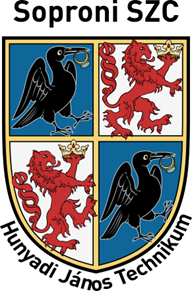 SOPRONI SZCHUNYADI JÁNOS TECHNIKUMKépzési program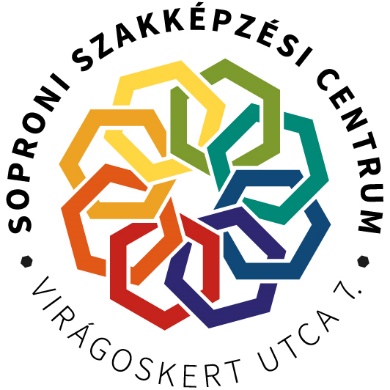 BevezetésIntézmény neve: Soproni SZC Hunyadi János TechnikumSzékhelye: 9300 Csorna, Soproni u. 97.		Tel.: 96/261-313    Alapító Okirat elfogadása: 2020.07.01.Intézmény címere: 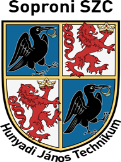 Intézmény körbélyegzője: a Magyar Köztársaság címere a „Soproni SZC Hunyadi János Technikum Csorna” felirattal.Intézmény fenntartója, felügyeleti szerve: Soproni Szakképzési CentrumA Szakmai Program benyújtója: Soproni SZC Hunyadi János Technikum igazgatója:Kovács IstvánnéKöszöntő	Ön a Soproni SZC Hunyadi János Technikum Szakmai Programját tartja a kezében. Olyan programot szeretnénk megvalósítani, mely elnyeri a szülők, a diákok, a fenntartó és minden partnerünk tetszését. Reméljük, hogy az oktatók és az intézményvezetés megújult szemlélete találkozik az Ön elképzeléseivel. Alapvető célunk: a diákság nevelése-oktatása oly módon, hogy megfeleljenek és felkészüljenek változó világunk folyamatosan változó követelményeinek. Olyan diákokat szeretnék az érettségi és a szakmai vizsgák után iskolánkból útra engedni, akik megfelelő önismerettel rendelkeznek, tudnak önállóan gondolkodni, dönteni, képesek a megfelelő szintű együttműködésre, kialakul bennük az önálló és folyamatos ismeretszerzés iránti igény; akik az itt megszerzett tudás birtokában meg tudják valósítani elképzeléseiket akár a munkahelyükön, akár a továbbtanulás terén. Olyan légkört szeretnénk biztosítani iskolánkban, ahol diák, oktató, vendég egyaránt jól érzi magát, ahol mindenki megtalálhatja azt a területet, ahol képességeit kibontakoztathatja.Bízunk benne, hogy a részletes Szakmai program elolvasása, megismerése felkelti érdeklődését intézményünk iránt.Mottónk: „Úgy gyönyörködj a fiatalokban,	mint akik téged folytatnak majd.	De ne a magad vágyait, emlékeit álmodd	újra bennük: ne kényeztesd, ne ünnepeld, ne szidd,	inkább szeresd, s érdemük szerint becsüld meg őket.	Légy okos ellenállás, jó gát, tiszta meder,	hogy növekedjenek, mint súly alatt a pálma,	hogy önerejükkel törhessenek utat maguknak,	s ne nyelje el őket lápok iszapja, sivataghomok.”							Keresztury DezsőI.   KÉPZÉSI PROGRAMTantárgyi struktúra és óraszámok 2022-2023-as tanévbenKötelező tantárgyak és minimális óraszámok a 12-13. évfolyamonPedagógiai szakgimnáziumGyógypedagógiai segítő munkatársA 12-13.  évfolyam a 2018-as kerettanterv szerinti kifutó évfolyam.A 13. évfolyam a Gyógypedagógiai segítő munkatárs képzésen vesznek részt.A 12. évfolyam diákjai ebben a tanévben érettségiznek, és vizsgáznak a Családsegítő asszisztens mellékszak-képesítésből, majd folytathatják tanulmányaikat a 13. évfolyamon.Tantárgyi struktúra és óraszámok 2020-21-es tanévtől Kötelező tantárgyak és minimális óraszámok a 9–13. évfolyamonPEDAGÓGIAI SZAKGIMNÁZIUM Pedagógiai munkatársTantárgyi struktúra és óraszámok 2020-21-es tanévtőlKötelező tantárgyak és minimális óraszámok a 9–13. évfolyamonPedagógiai szakgimnázium 4+1Pedagógiai asszisztensTantárgyi struktúra és óraszámok 2020-21-es tanévtől Pedagógiai szakgimnázium 4+1Gyógypedagógiai asszisztensTantárgyi struktúra és óraszámok 2022-23-as tanévbenKötelező tantárgyak és minimális óraszámok a 12–13. évfolyamonRENDÉSZET-KÖZSZOLGÁLAT SZAKGIMNÁZIUMA 12-13. évfolyam a 2018-as kerettanterv szerinti kifutó évfolyam.A 13. évfolyam a Közszolgálati ügyintéző képzésen vesznek részt.A 12. évfolyam diákjai ebben a tanévben érettségiznek, és vizsgáznak a Közszolgálati ügykezelő mellékszak-képesítésből, majd folytathatják tanulmányaikat a 13. évfolyamon.Tantárgyi struktúra és óraszámok 2020-2021-es tanévtől Kötelező tantárgyak és minimális óraszámok a 9–13. évfolyamonRENDÉSZET-KÖZSZOLGÁLAT TECHNIKUM 5 évTantárgyi struktúra és óraszámok 2022-23-as tanévbenKötelező tantárgyak és minimális óraszámok a 12–13. évfolyamonÜgyviteli szakgimnázium A 13-12. évfolyam a 2018-as kerettanterv szerinti kifutó évfolyam.A 13. évfolyam az Irodai titkár képzésen vesznek részt.A 12. évfolyam diákjai ebben a tanévben érettségiznek, és vizsgáznak a Ügyfélszolgálati ügyintéző mellékszak-képesítésből, majd folytathatják tanulmányaikat a 13. évfolyamon.Tantárgyi struktúra és óraszámok 2020-21-es tanévtőlKötelező tantárgyak és minimális óraszámok a 9–13. évfolyamonVállalkozási ügyviteli ügyintéző technikum 5 évDuális képzés lehetőségeiPedagógia szakgimnáziumi képzésA pedagógiai képzésünk szakgimnáziumi képzés, így szakgimnáziumi „intézményegységként” duális képzés nem zajlik iskolánkban. A pedagógiai képzésünkben a 2020-as kerettanterv alapján  haladó szakgimnáziumi osztályokban (Pedagógiai munkatárs képzés) nincs a kerettantervben egybefüggő szakmai gyakorlat sem.  Mivel a  pedagógiai munkatárs képzéshez elengedhetetlen a gyerekekkel való gyakorlat megszerzése, ezért mindenképpen támogatja intézményünk a külső gyakorlati helyszínen (köznevelési intézményekben) való tömbösített gyakorlat megszervezését. A képzésben résztvevő tanulóknak a kerettanterv lehetőségként megemlíti, hogy a szakmai gyakorlati órák helyszíne  elsődleges a tanterem; majd a felsorolásban szerepel a  köznevelési intézmények (óvoda, általános iskola). Az idei tanévben sajnos a pandémia miatt elrendelt veszélyhelyzet végett, az óvódák nem tudták tanulóinkat fogadni évközben helyi rendeleteik miatt.  Az esetleges újabb pandémiás helyzet okozta problémák kiküszöbölése miatt  a tanév végén, májusban tömbösítve megszervezésre kerülő gyakorlat megszervezése lenne a kivitelezhető. Eszerint:A pedagógiai gyakorlat  megszervezésénél az órák egy részének tömbösítése lenne a megoldás. E szerint a szorgalmi időszakban tömbösítve 10. évfolyamon, 11. évfolyamon  36-36 óra kerül megtartásra a helyi óvódákban. A tömbösített szakmai gyakorlatot az óvoda kijelölt óvónője tartaná megbízási szerződéssel. A 36 óra megtartása mellett az órák Krétában történő adminisztrálása és a tanulók értékelése is a „mentoróvónő”  felatai közé tartozik a szakmai kerettanterv és iskolánk szakmai programja alapján. A tömösített gyakorlat  alatt hospitálnak, illetve a tanulók  a gyerekek körében gyakorlati tevékenységet folytatnak. A megadott szempontok alapján feljegyzéseket készítenek, melynek tartalmaznia kell az adott intézmény struktúrájáról, ellátási formáiról, a foglalkozások/tanórák megfigyeléséből, fejlesztési, módjairól, a szakértői munkáról szerzett elméleti és gyakorlati ismereteket is. A tanulók tapasztalataikat a foglalkozásokat vezető pedagógus bevonásával elemzik, a látottakat megbeszélik. Közszolgálati technikus képzés:A közszolgálati technikumi képzéseinkben 9-10. évfolyamos osztályaink vannak jelenleg. Nekik az alapozó képzés során a szakmai elméleti és gyakorlati órák  az intézményben valósultak meg.   Az alapozó képzés után tanulóinknak egybefüggő szakmai gyakorlatot kell teljesíteniük majd 11. és 12 évfolyamon 35-35 órában. 
Az egybefüggő szakmai gyakorlat a  Körmendi Rendészeti Technikumban teljesítik a tanulók tömbösített formában. A technikum szervezésében egy szakmailag minden igényt kielégítő színvonalas, tartalmas gyakorlaton vehetnek részt tanulóink. Amíg  a rendészeti szervekkel országosan  nem készítik ezt elő a szakmai gyakorlatot, addig lehetetlen ezekben az ágazatokban  szakképzési munkaszerződéssel megvalósítani a duális képzést. Vállalkozási ügyviteli ügyintéző képzés – duális képzés 13. évfolyam Szakképzési munkaszerződésselA Vállalkozási ügyviteli ügyintéző technikumi képzésben résztvevő tanulók 13. évfolyamon kerülnek  külső gyakorlati helyekre duális képzés keretein belül. A tantárgyak melyek a duális partnereknél kerülnek oktatásra a következők: Titkári ügyintézés feladatai/ Titkári ügyintézésÜzleti kommunikcióció / Kommunikáció a titkári munkában A duális képzés szabályai a következők: Szakképzési munkaszerződés2020. szeptember 1-jétől a tanulmányaikat megkezdő tanulók már az új képzési rendszer szerinti oktatásban vesznek részt. Az ágazati alapoktatást követően, a sikeres ágazati alapvizsga után a tanulók szakirányú oktatása elsősorban duális képzőhelyen folyhat. Ebben az esetben a tanuló és egy duális képzőhely között Szakképzési Munkaszerződés jön létre, ami munkaviszonynak számít és a szakirányú oktatás egészére kiterjedő határozott időtartamra köthető. A tanuló egyidejűleg csak egy szakképzési munkaszerződéssel rendelkezhet. A szakképzési munkaszerződést, annak módosítását és felmondását írásba kell foglalni. A szakképzési munkaszerződés tartalmát a felek közös megegyezéssel módosíthatják.KötelezettségvállalásokA szakképzési munkaszerződés megkötésével a tanuló − elfogadja a szakirányú oktatásban való részvétel feltételeit és − kötelezettséget vállal a duális képzőhely irányítása szerint, a szakirányú oktatásban való részvételre, míg a duális képzőhely − vállalja a tanuló szakirányú oktatáson való foglalkoztatását és oktatását, továbbá − kötelezettséget vállal a törvényben meghatározott juttatások nyújtására. Gyakorlati oktató Duális képzőhelyen, szakirányú oktatásban, szakképzési munkaszerződéssel való részvétel esetén a tanuló oktatására a megfelelő végzettséggel és gyakorlattal rendelkező, kijelölt személy gyakorolja az oktatói jogokat és teljesíti a kötelezettségeket. Munkaidő A tanuló teljes napi munkaideje nem haladhatja meg a napi 8 órát. Ha napi szakirányú oktatás idő tartama a hat órát meghaladja, húsz perc munkaközi szünetet kell biztosítani, amelyet a munkavégzés megszakításával kell kiadni. A munkaközi szünetet legalább három, legfeljebb hat óra munkavégzést követően kell kiadni. Szabadság A tanulót, illetve a képzésben részt vevő személyt a 18. életévének betöltése évének utolsó napját követően évente 30 munkanap szabadság illeti meg. A nyári szünetben legalább 15 munkanap szabadságot a tanuló kérésének megfelelő időpontban egybefüggően kell kiadni. A tanulót, illetve a képzésben részt vevő személyt a szakmai vizsga előtt a szakmai vizsgára való felkészülés céljából egy alkalommal legalább 15 munkanap egybefüggő felkészülési idő illeti meg, amelyet a szakképző intézményben kell eltölteni. Munkabér, juttatások, betegszabadság A tanuló a szakképzési munkaszerződés alapján végzett munkáért havonta közvetlenül nyújtott pénzbeli juttatásként munkabérre jogosult. A munkabért a tanuló fizetési számlájára utólag, a tárgyhót követő hónap 10. napjáig történő átutalással kell teljesíteni A tanulót, illetve a képzésben részt vevő személyt egyéb juttatásként megilletik a duális képzőhelyen a tanuló által választott szakmához szükséges szakképzettséggel betöltött munkakörben foglalkoztatottak részére biztosított juttatások (pl. munkaruha, kedvezményes étkeztetés, útiköltség-térítés, egyéni védőfelszerelés, cafeteria), amelyek a szakképzési munkaszerződés hatálybalépésének napjától, teljes hónapra illetik meg. Ha a szakképzési munkaszerződés a tanév megkezdése után, hónap közben jön létre vagy szűnik meg, a tanuló részére, a teljes hónapra megállapított munkabér és egyéb juttatások időarányos része illeti meg. A tanuló a szakképzési munkaszerződés időtartama alatt a társadalombiztosítás ellátásaira való jogosultság szempontjából munkaviszonyban foglalkoztatott biztosítottnak minősül, a munkaviszony időtartama nyugellátásra jogosító szolgálati időnek, a munkabére nyugdíjalapot képező jövedelemnek számít. A munkáltató a tanuló számára a betegség miatti keresőképtelenség tartamára – a munkajogi és társadalombiztosítási szabályok értelmében – naptári évenként 15 munkanap betegszabadságot ad ki. Nem jár betegszabadság a társadalombiztosítási szabályok szerinti üzemi baleset és foglalkozási betegség miatti keresőképtelenség, valamint a veszélyeztetett várandósság miatti keresőképtelenség tartamára. Ebben az esetben a tanuló táppénzre jogosult. Károkozás Ha a tanuló a duális képzőnek jogellenesen kárt okoz, a Ptk. szerint köteles azt megtéríteni. A kártérítés mértéke azonban nem haladhatja meg a – károkozás napján érvényes – kötelező legkisebb munkabér egyhavi összegének ötven százalékát gondatlan károkozás esetén, öthavi összegét szándékos károkozás esetén. A tanuló részére a duális képzőhelynek felelősségbiztosítással kell rendelkeznie. A felelősségbiztosítás a tanuló által okozott, de a tanuló által meg nem térített károk fedezetére szolgál. Szakképzési munkaszerződés megszűnése A szakképzési munkaszerződés megszűnik a tanulói jogviszony megszűnésétől számított 30. napon, ha a tanuló tanulmányait más szakképző intézményben nem folytatja, a szakmai vizsga sikeres letétele hónapjának utolsó naptári napján a duális képzőhely jogutód nélküli megszűnése napján, a szakirányú oktatásban való részvételtől eltiltó határozat véglegessé válásának napján, azonnali végrehajtás elrendelése esetén a határozat közlésének napján, a tanuló halála napján. Szakképzési munkaszerződés megszüntetése A szakképzési munkaszerződés megszüntethető - közös megegyezéssel a közös megegyezésben megjelölt nappal VAGY - felmondással a felmondás közlésétől számított tizenötödik nappal VAGY - azonnali hatályú felmondással az azonnali hatályú felmondás közlésének napjával. Mindhárom esetben írásban kell benyújtani! A tanuló a szakképzési munkaszerződést jogszabálysértésre hivatkozva a jogszabálysértés pontos megjelölésével azonnali hatályú felmondással felmondhatja. A duális képzőhely azonnali hatályú felmondással abban az esetben is megszüntetheti a szakképzési munkaszerződést, ha a szakképző intézmény a tanulót elégtelen tanulmányi eredmény miatt a szakirányú oktatás időtartama alatt másodszor kötelezte évfolyamismétlésre. A duális képzőhely a felmondást és az azonnali hatályú felmondást indokolni köteles, melyből a felmondás okának világosan ki kell tűnnie. Vita esetén a felmondás és az azonnali hatályú felmondás indokának valódiságát és okszerűségét a duális képzőhelynek kell bizonyítania. A duális képzőhely a szakképzési munkaszerződés megszűnésekor, illetve megszüntetésekor a tanuló részére – a munkaviszonyra vonatkozó szabályban és egyéb jogszabályokban előírt igazolások mellett – igazolást állít ki a szakirányú oktatásban eltöltött időről és a megszerzett szakmai ismeretekről. A tanulói jogviszony szünetelése alatt a szakképzési munkaszerződésből eredő jogok és kötelezettségek nem illetik meg és nem terhelik a feleket, ilyen esetben a tanuló munkabérre és más juttatásra nem jogosult. Foglalkozási napló A szakirányú oktatást folytató szervezet a tanuló szakirányú oktatása során megvalósuló szakmai gyakorlat tartalmáról köteles – a regisztrációs és tanulmányi rendszerben – Foglalkozási naplót vezetni. A gazdálkodó szervezet és a tanuló gyakorlati képzésben történő együttműködésének dokumentálása (tanulók nyilvántartása, mulasztások vezetése, tanulói előmenetel, szakirányú oktatás szakmai felépítésének nyomon követése) a Foglalkozási naplóban történik. A Foglalkozási napló tanügyi dokumentum, amelynek pontos vezetése kötelező és kiemelt jelentőségű. A Foglalkozási naplóhoz kapcsolódik a jelenléti ív, amelynek vezetése továbbra is javasolt a tanulói hiányzások követéséhez, a tanuló ledolgozott munkanapjainak megállapításához. A tanulót a duális képzőhelynek a szakirányú oktatás feladataival összefüggő munkavédelmi oktatásban kell részesíteni.Ágazati alapvizsga- Rendészet és közszolgálat	Az ágazati alapvizsgára bocsátás feltétele: valamennyi előírt képzési évfolyam eredményes teljesítése.	Írásbeli vizsgaA vizsgatevékenység akkor eredményes, ha a tanuló a megszerezhető összes pontszám lega-lább 51%-át elérte.	Gyakorlati vizsga	A vizsgatevékenység megnevezése: Rendészet és közszolgálat gyakorlati alapismeretek	A vizsgatervékenység, vagy részeinek leírásaSzituációs helyzetgyakorlat:A vizsga fejlesztője/szervezője több alap- és konfliktushelyzetre adaptált, személyiségtí-pusokhoz rendelhető és tanult kommunikációs technikákra vonatkozó esetleírást állít ösz-sze (pl. különböző kommunikációs helyzetek felvázolása eltérő személyiségtípusú, maga-tartású ügyfelekkel, vagy munkahelyi kollégákkal), amelyből a vizsgázó egyet véletlen-szerűen kiválaszt és a szituációt önállóan vagy segítő személlyel megvalósítja.A feladatok számát úgy kell meghatározni, hogy egy vizsgahelyszínen/teremben egyidejű-leg a vizsgázók számánál kettővel több feladat álljon rendelkezésre.A vizsgafejlesztés során olyan esetleírásokat kell létrehozni, amelyek strukturáltan tartal-mazzák:a megoldandó problémákat;a problémák megoldásához szükséges releváns információkat (pl. helyszín, nap-szak, egyéb, a feladat megoldását befolyásoló körülmény).A vizsgázó számára is értelmezhető értékelési szempontokat és értékeket.Alaki gyakorlat:A vizsgázók kötelékben és egyénileg alaki gyakorlatokat hajtanak végre.Az alaki mozgások végrehajtásának színvonalát, a gyakorlati tevékenységhez rendszeresített formaruha/munkaruha szabályos viselését, az egyéni ápoltságot (megjelenés, ruházat, bakancs) és a szakmai kommunikációt értékelendő, így különösen a vigyázz, illetve pihenj állás végrehajtása,állóhelyben történő fordulatok (jobbra, balra át, hátra arc),kilépés az alakzatból („lépjen ki” vagy „hozzám” vezényszóra a tevékenység),vizsgán történő részvétel (belépés-távozás rendje, tiszteletadás, engedélykérés).Az értékelés kitér az egyéni feladat-végrehajtáson túl a raj, illetve szakasz kötelékben vég-rehajtott mozgások (sorakozz, igazodj, tiszteletadás, menet, fordulatok álló helyben és menet közben) összhangjára is.Fizikai felmérés:Négy fizikai feladat (2000 m futás 15 percen belül, 20 db felülés 1 percen belül, 10 db fekvőtámasz, hajlított karú függés minimum 10 másodpercig) eredményes teljesítése.D.  Önvédelmi páros gyakorlatA vizsga fejlesztője/szervezője több feladatleírást állít össze (önvédelmi esési, -dobási és gurulási technikák bemutatása egyedül vagy párban), amelyből a vizsgázó egyet véletlen-szerűen kiválaszt és a feladatot önállóan vagy párban megvalósítja.A feladatok számát úgy kell meghatározni, hogy egy vizsgahelyszínen/teremben egyidejű-leg a vizsgázók számánál kettővel több feladat álljon rendelkezésre.A vizsgafejlesztés során olyan esetleírásokat kell létrehozni, amely strukturáltan tartal-mazza:		•	a bemutatandó önvédelmi szituációt és technikát;• a vizsgázó számára is értelmezhető értékelési szempontokat és értékeket, mint a vég-rehajtás szabályszerűsége, dinamikája, hatékonysága és a vizsgázó kommunikációjaAz egyes gyakorlati vizsgarészeket önállóan kell értékelni 0-100%-ig. A vizsgatevékenység értékelése értékelő lapon (100 pontos pontozólap) történik az alábbi súlyozási szempontok fi-gyelembevételével:	A vizsgatevékenység akkor eredményes, ha a tanuló a megszerezhető összes pontszám lega-lább 51 %-át elérte.Ágazati alapvizsga- Vállalkozási ügyviteli ügyintéző	Az ágazati alapozó-vizsgára bocsátás feltétele: valamennyi előírt képzési évfolyam eredményes teljesítése.	Írásbeli vizsga	A vizsgatevékenység megnevezése: Gazdasági interaktív írásbeli alapvizsgaA vizsgatevékenység leírásaSzámítógép alkalmazásával oldja meg a tanuló a feladatokat.kérdés, a kérdések sorrendje véletlenszerű.Témakörök: 8 db kérdés a gazdaság működése és szereplői témához, 2 db kérdés ügyviteli, levelezési, kommunikációs ismeretek témához, 7 kérdés a vállalkozások működése, adózási alapfogalmak témához, 3 db kérdés statisztika, adatkezelés témához.Kérdés típusa:feleletválasztás (alternatív választás, válaszok illesztése, igaz-hamis állítások, események sorrendjének megállapítása, ok-okozati összefüggések, eltérések, azonosságok, táblázat kitöltése vagy kiegészítése, hiányzó elemek, kapcsolatok kiegészítése),feleletalkotás (kiegészítés, rövid válasz, egyszerű gazdasági eseményhez kapcsolódó esettanulmány értelmezése).	A vizsgatevékenység végrehajtására rendelkezésre álló időtartam: 60 perc	A vizsgatevékenység értékelésének szempontjai:összes pontszám 40 pontfeleletválasztás (alternatív választás, válaszok illesztése, csak egy válasz legyen helyes)2-2 pont,feleletalkotás (kiegészítés, rövid válasz) 2-2 pont.Az értékelés javítási-értékelési útmutató előírásai alapján történik. Az egyes kérdésekre és feladatokra adható pontszámokat a javítási-értékelési útmutató tartalmazza. Teljes pontszám csak a hibátlan feladatmegoldásért adható.A javítás során a feleletalkotás típusú kérdéseknél részpont adható, de az útmutatóban meghatározott pontszám tovább nem bontható. Ha a feladatnál többféle megoldás lehetséges, akkor a javítási útmutatóban közölt eljárástól eltérő megoldások is lehetnek teljes értékűek.	A vizsgatevékenység akkor eredményes, ha a tanuló a megszerezhető összes pontszám legalább40%-át elérte.	Gyakorlati vizsga	A vizsgatevékenység megnevezése: Gazdasági interaktív gyakorlati alapvizsga	A vizsgatevékenység leírásaSzámítógép alkalmazásával oldja meg a tanuló a feladatokat.Lehetséges feladattípusok:bizonylatokhoz kapcsolódó feladatok pl. bizonylat kitöltése,egyszerű statisztikai elemzési eszközök használata, statisztikai számítási feladatok viszonyszámok és középértékek témakörből, kapott eredmények értelmezése,költségekkel, profittal kapcsolatos számítási feladatok,leltározás bizonylatainak kitöltése, összesítés elvégzése, leltározás eredményének megállapítása,hivatalos munkaügyi irat (munkaszerződés) tartalmi elemeinek azonosítása, munkaszerződés elkészítése,	levél írásahivatalos levél készítése (megrendelés, ajánlat, meghívó), ügyfélkapu használata, elektronikus ügyintézés	kapcsolattartás szabályai üzleti partnerekkel.A vizsgatevékenység végrehajtására rendelkezésre álló időtartam: 90 perc	A vizsgatevékenység értékelésének szempontjai: legalább 6 különböző, a lehetséges feladattípusokat lefedő feladatok, összes pontszám – a feladatok között egyenlő arányban megosztva – 60 pont.Az értékelés javítási-értékelési útmutató előírásai alapján történik.A vizsgatevékenység akkor eredményes, ha a tanuló a megszerezhető összes pontszám legalább 40 %-át elérte.Kifutó képzéseinkÁgazat: XXV. Ügyvitel Szakképesítés: 54 346 03 Irodai titkár (52 841 02 Ügyfélszolgálati ügyintéző mellék-szakképesítéssel)A szakképzés jogi háttereA szakképzési kerettanterva nemzeti köznevelésről szóló 2011. évi CXC. törvény,a szakképzésről szóló 2011. évi CLXXXVII. törvény,valamintaz Országos Képzési Jegyzékről és az Országos Képzési Jegyzék módosításának eljárásrendjéről szóló 150/2012. (VII. 6.) Korm. rendelet,az állam által elismert szakképesítések szakmai követelménymoduljairól szóló 217/2012. (VIII. 9.) Korm. rendelet ésa nemzetgazdasági miniszter hatáskörébe tartozó szakképesítések szakmai és vizsgakövetelményeiről szóló 27/2012. (VIII. 27.) NGM rendelet alapján készültA szakmai követelménymodulokhoz rendelt tantárgyak heti óraszáma évfolyamonkéntA kerettanterv szakmai tartalma – a szakképzésről szóló 2011. évi CLXXXVII. törvény 8.§ (5) bekezdésének megfelelően – a nappali rendszerű oktatásra meghatározott tanulói éves kötelező szakmai elméleti és gyakorlati óraszám legalább 90%-át lefedi. Az időkeret fennmaradó részének (szabadsáv) szakmai tartalmáról a szakképző iskola szakmai programjában kell rendelkezni.A szakmai és vizsgakövetelményben a szakképesítésre meghatározott elmélet/gyakorlat arányának a teljes képzési idő során kell teljesülnie.A szakképzés jogi háttereA szakképzési kerettanterva nemzeti köznevelésről szóló 2011. évi CXC. törvény,a szakképzésről szóló 2011. évi CLXXXVII. törvény,valamintaz Országos Képzési Jegyzékről és az Országos Képzési Jegyzék módosításának eljárásrendjéről szóló 150/2012. (VII. 6.) Korm. rendelet,az állam által elismert szakképesítések szakmai követelménymoduljairól szóló 217/2012. (VIII. 9.) Korm. rendelet ésa(z) 54 346 03 számú, Irodai titkár megnevezésű szakképesítés szakmai és vizsgakövetelményeit tartalmazó rendelet alapján készült.A szakmai követelménymodulokhoz rendelt tantárgyak heti óraszáma évfolyamonkéntA kerettanterv szakmai tartalma - a szakképzésről szóló 2011. évi CLXXXVII. törvény 8.§ (5) bekezdésének megfelelően - a nappali rendszerű oktatásra meghatározott tanulói éves kötelező szakmai elméleti és gyakorlati óraszám legalább 90%-át lefedi. Az időkeret fennmaradó részének (szabadsáv) szakmai tartalmáról a szakképző iskola szakmai programjában kell rendelkezni.A szakmai és vizsgakövetelményben a szakképesítésre meghatározott elmélet/gyakorlat arányának a teljes képzési idő során kell teljesülnie.Ágazat: XXXVIII. Rendészet és közszolgálatSzakképesítés: 54 345 01 Közszolgálati ügyintéző (52 345 04 Közszolgálati ügykezelő mellék-szakképesítéssel)A szakképzés jogi háttereA szakképzési kerettanterva nemzeti köznevelésről szóló 2011. évi CXC. törvény,a szakképzésről szóló 2011. évi CLXXXVII. törvény,valamintaz Országos Képzési Jegyzékről és az Országos Képzési Jegyzék módosításának eljárásrendjéről szóló 150/2012. (VII. 6.) Korm. rendelet,az állam által elismert szakképesítések szakmai követelménymoduljairól szóló 217/2012. (VIII. 9.) Korm. rendelet ésa belügyminiszter ágazatába tartozó szakképesítések szakmai és vizsgakövetelményeiről, valamint egyes, szakmai és vizsgakövetelmények kiadásáról szóló miniszteri rendeletek hatályon kívül helyezéséről szóló 20/2013. (V. 28.) BM rendelet alapján készült.A szakmai követelménymodulokhoz rendelt tantárgyak heti óraszáma évfolyamonkéntA kerettanterv szakmai tartalma – a szakképzésről szóló 2011. évi CLXXXVII. törvény 8.§ (5) bekezdésének megfelelően – a nappali rendszerű oktatásra meghatározott tanulói éves kötelező szakmai elméleti és gyakorlati óraszám legalább 90%-át lefedi. Az időkeret fennmaradó részének (szabadsáv) szakmai tartalmáról a szakképző iskola szakmai programjában kell rendelkezni.A szakmai és vizsgakövetelményben a szakképesítésre meghatározott elmélet/gyakorlat arányának a teljes képzési idő során kell teljesülnie.A szakképzés jogi háttereA szakképzési kerettanterva nemzeti köznevelésről szóló 2011. évi CXC. törvény,a szakképzésről szóló 2011. évi CLXXXVII. törvény,valamintaz Országos Képzési Jegyzékről és az Országos Képzési Jegyzék módosításának eljárásrendjéről szóló 150/2012. (VII. 6.) Korm. rendelet,az állam által elismert szakképesítések szakmai követelménymoduljairól szóló 217/2012. (VIII. 9.) Korm. rendelet, ésa(z) 54 345 01 számú, Közszolgálati ügyintéző megnevezésű szakképesítés szakmai és vizsgakövetelményeit tartalmazó  rendelet alapján készült.A szakmai követelménymodulokhoz rendelt tantárgyak heti óraszáma évfolyamonkéntA kerettanterv szakmai tartalma - a szakképzésről szóló 2011. évi CLXXXVII. törvény 8.§ (5) bekezdésének megfelelően - a nappali rendszerű oktatásra meghatározott tanulói éves kötelező szakmai elméleti és gyakorlati óraszám legalább 90%-át lefedi. Az időkeret fennmaradó részének (szabadsáv) szakmai tartalmáról a szakképző iskola szakmai programjában kell rendelkezni.A szakmai és vizsgakövetelményben a szakképesítésre meghatározott elmélet/gyakorlat arányának a teljes képzési idő során kell teljesülnie.Ágazat: IV. PedagógiaSzakképesítés: 54 140 01 Gyógypedagógiai segítő munkatárs (32 140 01 Óvodai dajka, 52 761 01 Családsegítő asszisztens mellék-szakképesítéssel)A szakképzés jogi háttereA szakképzési kerettanterva nemzeti köznevelésről szóló 2011. évi CXC. törvény,a szakképzésről szóló 2011. évi CLXXXVII. törvény,valamintaz Országos Képzési Jegyzékről és az Országos Képzési Jegyzék módosításának eljárásrendjéről szóló 150/2012. (VII. 6.) Korm. rendelet,az állam által elismert szakképesítések szakmai követelménymoduljairól szóló 217/2012. (VIII. 9.) Korm. rendelet ésaz emberi erőforrások minisztere ágazatába tartozó szakképesítések szakmai és vizsgakövetelményeiről szóló 27/2016. (IX. 16.) EMMI rendelet alapján készült.A szakmai követelménymodulokhoz rendelt tantárgyak heti óraszáma évfolyamonkéntA kerettanterv szakmai tartalma – a szakképzésről szóló 2011. évi CLXXXVII. törvény 8.§ (5) bekezdésének megfelelően – a nappali rendszerű oktatásra meghatározott tanulói éves kötelező szakmai elméleti és gyakorlati óraszám legalább 90%-át lefedi. Az időkeret fennmaradó részének (szabadsáv) szakmai tartalmáról a szakképző iskola szakmai programjában kell rendelkezniA szakképzés jogi háttereA szakképzési kerettanterva nemzeti köznevelésről szóló 2011. évi CXC. törvény,a szakképzésről szóló 2011. évi CLXXXVII. törvény,valamintaz Országos Képzési Jegyzékről és az Országos Képzési Jegyzék módosításának eljárásrendjéről szóló 150/2012. (VII. 6.) Korm. rendelet,az állam által elismert szakképesítések szakmai követelménymoduljairól szóló 217/2012. (VIII. 9.) Korm. rendelet,az 54 140 01 számú, Gyógypedagógiai segítő munkatárs megnevezésű szakképesítés szakmai és vizsgakövetelményeit tartalmazó rendeletalapján készült.A szakmai követelménymodulokhoz rendelt tantárgyak heti óraszáma évfolyamonkéntA kerettanterv szakmai tartalma - a szakképzésről szóló 2011. évi CLXXXVII. törvény 8.§ (5) bekezdésének megfelelően - a nappali rendszerű oktatásra meghatározott tanulói éves kötelező szakmai elméleti és gyakorlati óraszám legalább 90%-át lefedi. Az időkeret fennmaradó részének (szabadsáv) szakmai tartalmáról a szakképző iskola szakmai programjában kell rendelkezni.A szakmai és vizsgakövetelményben a szakképesítésre meghatározott elmélet/gyakorlat arányának a teljes képzési idő során kell teljesülnie.Felnőttképzés Felnőttek oktatásának szabályai: A képzés lebonyolítása során:• az órarendet az Intézmény határozza meg. Az órarend az elkészített képzési program alapján tartalmazza a tantárgy/tantárgyrész megnevezését, a pontos időpontját és helyszínét a terem megjelölésével, az óra típusát, valamint a képzést folytató oktató nevét, elérhetőségét. a felnőttképzés során egy tanóra minimum 35 percig tart• az elkészült órarendet az intézmény a képzés indításakor a Soproni SzC főigazgatója és főigazgató helyettese részére megküldi. Az órarendben történő bárminemű változtatást az intézmény haladéktalanul megküldi a Soproni SzC főigazgatója és főigazgató helyettese részére• az online órákhoz való becsatlakozáshoz szükséges linket az órát tartó oktató a képzésben résztvevőknek és a Soproni SzC főigazgatójának és a főigazgató helyettesének megküldi. Az órarenddel kapcsolatos adatszolgáltatásokat a felnottekokt@soproniszc.hu e-mail címre való megküldéssel kell teljesítenia képzés folyamatos adminisztratív feladatait ezzel a feladattal megbízott személyvégzi. A feladat ellátásáért a megbízott személyt díjazás illeti mega képzésben résztvevő oktatók megbízása adott képzés meghatározott képzésifeladataira szól3 típusú óra  közül az aktuális helyzethez (Pandéma, Energetikai válság) igazodva az iskola vezetősége egyeztetve a fenntartóval az alábbi órák lehetőségeivel állítja össze a képzés órarendjét:Normál kontakt óra: személyes jelenlét, az iskola helyszínén tartott tanóra (Az oktató munkaviszonya keretében ellátott óra csak ebben a típusban számolhatóel.)- Online óra: webes felületen megtartott óra, amit az óra elején és végén dátummal ellátott képernyőképpel szükséges dokumentálni, az online órákat is az órarend szerinti időpontban kell ellátni- Digitális felületen, oktatói irányítással vezetett egyéni felkészüléssel ellátott tanóraDajka képzés AlapadatokA képzésbe való bekapcsolódás és részvétel feltételeiTervezett képzési időTananyagegységek4.1. TananyagegységCsoportlétszámA képzésben részt vevő teljesítményét értékelő rendszer leírásaSzkt. végrehajtásáról szóló 12/2020. (II. 7.) Korm. rendelet 20. § (1) bekezdés b) pont : A szakmai képzés képzési programja tartalmazza a képzésben részt vevő személy tanulmányi munkájának írásban, szóban vagy gyakorlatban történő ellenőrzési és értékelési módjait, diagnosztikus, szummatív, fejlesztő formáit is.A képzés, a képzés egyes tananyagegységeinek elvégzéséről szóló igazolás kiadásának feltételeiA képzési program végrehajtásához szükséges feltételekKépesítő vizsgaSzemély és vagyonőr képzésAlapadatokA képzésbe való bekapcsolódás és részvétel feltételeiTervezett képzési időTananyagegységek4.1. TananyagegységKontaktórától eltérő munkaforma alkalmazása esetén, ha az a képzés óraszámába beszámíthatóCsoportlétszámA képzésben részt vevő teljesítményét értékelő rendszer leírásaSzkt. végrehajtásáról szóló 12/2020. (II. 7.) Korm. rendelet 20. § (1) bekezdés b) pont : A szakmai képzés képzési programja tartalmazza a képzésben részt vevő személy tanulmányi munkájának írásban, szóban vagy gyakorlatban történő ellenőrzési és értékelési módjait, diagnosztikus, szummatív, fejlesztő formáit is.A képzés, a képzés egyes tananyagegységeinek elvégzéséről szóló igazolás kiadásának feltételeiA képzési program végrehajtásához szükséges feltételekKépesítő vizsgaKét éves, érettségire felkészítő felnőttoktatás2022/2023 tanévKezdete:	2022. szeptember  5.  (hétfő)Befejezés:	2023. május 4. (csütörtök)Beszámolók rendje:	 2023. január 9-13-ig  (pótnapok: 2023. január 16-20-ig)Órák típusa: normál kontakt óra Osztályfőnök: Márk Ildikó		Létszám: 11 fő2021/2022-es tanévHetek száma: 36 hét2022/2023-as tanév Hetek száma: 31 hétTantárgyak12. évf.(2017-től)5/13. évf.(2016-tól)Magyar nyelv és irodalom4Idegen nyelv Angol/Német44Matematika3+1EtikaTörténelem, társadalmi és állampolgári ismeretek3Pénzügyi és vállalkozói ismeret -----Kötelező komplex természettudományos tantárgyÁgazathoz tartozó – Biológia2Művészetek: rajz és vizuális kultúra1Informatika/digitális kultúraTestnevelés és sport5Osztályfőnöki/közösségi nevelés11Ének-zene1Kötelezően választható: érettségi tantárgy, vagy idegen nyelv, vagy földrajz, vagy informatika, vagy szakmai tantárgy          2matek+ének  1+1KÖZISMERETI ÖSSZES255Gondozás és egészségnevelés –Gondozási és egészségnevelési alapismeretek11Óvodai nevelési feladatok – nevelés elmélet alapjai/ Az óvodai nevelés2Óvodai nevelési feladatok – nevelési gyakorlat4+4Konyhai és udvari feladatok az óvodai dajka tevékenységben -/Higiénés ismeretekCsaládpedagógiai  alapismeretek  -pedagógiai szociológia2Családpedagógiai  alapismeretek  -Családpedagógiai gyakorlat Kommunikáció1Pedagógiai, pszichológiai feladatok – Pedagógia/Pedagógia3Pedagógiai, pszichológiai feladatok  - Pedagógiai gyakorlat/ Pedagógiai gyakorlat5Pedagógiai, pszichológiai feladatok  - Pszichológia/ Pszichológia3Pedagógiai, pszichológiai feladatok – Gondozás és egészségnevelésPedagógiai, pszichológiai feladatok – KommunkációÁltalános gyógypedagógiai feladatok – gyógypedagógiai alapismeretek3Általános gyógypedagógiai feladatok –gyógypedagógiai gyakorlat7,5Speciális gyógypedagógiai feladatok – gyógypedagógiai pszichológia2Speciális gyógypedagógiai feladatok – gyógypedagógiai tantárgypedagógia2Speciális gyógypedagógiai feladatok – gyógypedagógiai egészségtan2Foglalkozás I. (nyelv)2Foglalkozás II.0,5Összefüggő szakmai gyakorlat00Szakmai tantárgyak10Rendelkezésre álló órakeret3535Óraterv a kerettantervekhez – 9–13. évfolyam, szakgimnáziumÓraterv a kerettantervekhez – 9–13. évfolyam, szakgimnáziumÓraterv a kerettantervekhez – 9–13. évfolyam, szakgimnáziumÓraterv a kerettantervekhez – 9–13. évfolyam, szakgimnáziumÓraterv a kerettantervekhez – 9–13. évfolyam, szakgimnáziumTantárgyak9. évf. (2020-tól)10.évf. (2021-től)11.évf.(2022-től)12. évf.(2023-től)5/13. évf.(2024-től)Magyar nyelv és irodalom4444Idegen nyelv Angol/Német44444Matematika333+13+1EtikaTörténelem, társadalmi és állampolgári ismeretek2233Pénzügyi és vállalkozói ismeret-----1-----  -----Kötelező komplex természettudományos tantárgy3Ágazathoz tartozó - Biológia222Művészetek: rajz és vizuális kultúra 11Informatika/digitális kultúra22Testnevelés és sport5 555Osztályfőnöki/közösségi nevelés11111Ének-zene11Kötelezően választható: érettségi tantárgy, vagy idegen nyelv, vagy földrajz, vagy informatika, vagy szakmai tantárgy1          2matek+ének        1+1          2matek+ének  1+1KÖZISMERETI ÖSSZES25+1242627Pedagógiai, pszichológiai feladatok – Pedagógia/Pedagógia331,533Pedagógiai, pszichológiai feladatok  - Pedagógiai gyakorlat/ Pedagógiai gyakorlat22225Pedagógiai, pszichológiai feladatok  - Pszichológia/ Pszichológia32,51,53Általános gyógypedagógiai ismereetk – gyógypedagógiai alapismeretek3Általános gyógypedagógiai ismeretek –gyógypedagógiai gyakorlat7,5Speciális gyógypedagógiai ismeretek – gyógypedagógiai pszichológia2Speciális gyógypedagógiai ismeretek – gyógypedagógiai tantárgypedagógia2Speciális gyógypedagógiai ismeretek – gyógypedagógiai egészségtan2Összefüggő szakmai gyakorlat014014000Óraterv a kerettantervekhez – 9–13. évfolyam, szakgimnáziumÓraterv a kerettantervekhez – 9–13. évfolyam, szakgimnáziumÓraterv a kerettantervekhez – 9–13. évfolyam, szakgimnáziumÓraterv a kerettantervekhez – 9–13. évfolyam, szakgimnáziumÓraterv a kerettantervekhez – 9–13. évfolyam, szakgimnáziumTantárgyak9. évf. (2020-tól)10.évf. (2021-től)11.évf.(2022-től)12. évf.(2023-tól)5/13. évf.(2024-től)Magyar nyelv és irodalom4444Idegen nyelv Angol/Német44444Matematika333+13+1EtikaTörténelem, társadalmi és állampolgári ismeretek2233Pénzügyi és vállalkozói ismeret-----1-----  -----Kötelező komplex természettudományos tantárgy3Ágazathoz tartozó - Biológia222Művészetek: rajz és vizuális kultúra 11Digitális kultúra22Testnevelés és sport5 555Osztályfőnöki/közösségi nevelés11111Ének-zene11Kötelezően választható: érettségi tantárgy, vagy szakmai tantárgy1történelem          2matek+ének        1+1          2matek+ének  1+1KÖZISMERETI ÖSSZES262424255Pedagógiai, pszichológiai feladatok – Pedagógia33233Pedagógiai, pszichológiai feladatok  - Pedagógiai gyakorlat23225 Pedagógiai, pszichológiai feladatok  - Pszichológia32223Családpedagógiai  alapismeretek  /Pedagógiai szociológia21Családpedagógiai  alapismeretek  /Családpedagógiai gyakorlat 1Kommunikáció211 Gondozás és egészségnevelés2Mentálhigiéné2  Szabadidőpedagógia / Játékpedagógia3Szabadidőpedagógia / Szabadidő és programszervezés 4Pedagógiai asszisztensi gyakorlat8Összefüggő szakmai gyakorlat014014000Szakmai tantárgyak8109930Rendelkezésre álló órakeretmaximum 3426+8=3424+10=3424+10=3425+9=345+30=24Óraterv a kerettantervekhez – 9–13. évfolyam, szakgimnáziumÓraterv a kerettantervekhez – 9–13. évfolyam, szakgimnáziumÓraterv a kerettantervekhez – 9–13. évfolyam, szakgimnáziumÓraterv a kerettantervekhez – 9–13. évfolyam, szakgimnáziumÓraterv a kerettantervekhez – 9–13. évfolyam, szakgimnáziumTantárgyak9. évf. (2020-tól)10.évf. (2021-től)11.évf.(2022-től)12. évf.(2023-től)5/13. évf.(2024-től)Magyar nyelv és irodalom4444Idegen nyelv Angol/Német44444Matematika333+13+1EtikaTörténelem, társadalmi és állampolgári ismeretek2+1233Pénzügyi és vállalkozói ismeret-----1-----  -----Kötelező komplex természettudományos tantárgy3Ágazathoz tartozó - Biológia222Művészetek: rajz és vizuális kultúra 11Informatika/digitális kultúra22Testnevelés és sport5 555Osztályfőnöki/közösségi nevelés11111Ének-zene11Kötelezően választható: érettségi tantárgy, vagy szakmai tantárgy1történelem          2matek+ének        1+1          2matek+ének  1+1KÖZISMERETI ÖSSZES25+12424255Pedagógiai, pszichológiai feladatok /Pedagógia33233Pedagógiai, pszichológiai feladatok  /Pedagógiai gyakorlat23225Pedagógiai, pszichológiai feladatok  - Pszichológia32223Kommuikáció211Családpedagógiai alapismeretek/Pedagógiai szociológia21Családpedagógiai alapismeretek/ Családpedagógiai gyakorlat1Gondozás és egészségnevelés2Általános gyógypedagógiai ismeretek/Gyógypedagógiai alapismeretek3Általános gyógypedagógiai ismeretek /Gyógypedagógiai gyakorlat8Speciális gyógypedagógiai ismeretek / Gyógypedagógiai pszichológia2Speciális gyógypedagógiai ismeretek / Gyógypedagógiai tantárgypedagógia2Speciális gyógypedagógiai ismeretek /Gyógypedagógiai egészségtan2Összefüggő szakmai gyakorlat014014000Szakmai tantárgyak81010930Rendelkezésre álló órakeretmaximum 3426+8=3424+10=3424+10=3427+9=345+30=35Tantárgyak12. évf.(2019-től)13. évf.(2018-tól)Magyar nyelv és irodalom4Idegen nyelv Angol/Német44Matematika3+1Történelem, társadalmi és állampolgári ismeretek3+1Pénzügyi és vállalkozói ismeret -----Kötelező komplex természetismeretÁgazathoz tartozó - Biológia2Művészetek: ének-zene1InformatikaTestnevelés és sport5Osztályfőnöki11Kötelezően választható: érettségi tantárgy, vagy informatika, vagy szakmai tantárgy          2matek+töri  1+1KÖZISMERETI ÖSSZES25Rendvédelmi szervek és alapfeladatok  II.(rendvédelem+katasztrófavédelem)Rendvédelmi szervek és alapfeladatok  III.Rendvédelmi szervek és alapfeladatok  V.2Rendvédelmi szervek és alapfeladatok  gyakorlatÖnvédelem és intézkedés taktika gyakorlat II. (önvédelem+lövészet)Önvédelem és intézkedés taktika gyakorlat III. (önvédelem+lövészet)Önvédelem és intézkedéstaktika2Magánbiztonság és vagyonvédelem IMagánbiztonság és vagyonvédelem IV.  gyakorlat1Személy - és vagyonőri és közterület-felügyelői ismeretek gyakorlat I.1Közszolgálati ügyintézői alapfeladatok - közszolgálati ügyintézői ismeretek1,54Közszolgálati ügyintézői alapfeladatok - közszolgálati ügyintézői gyakorlat1,52 Közszolgálati ügyintézői alapfeladatok – jogi ismeretekRendészeti szakmai informatika gyakorlatIrodai asszisztensi feladatok - ügyviteli ismeretek1Társadalomismeret és szakmai kommunikáció – társadalomismeret és kommunikáció(gyak.)Ügykezelés a közszolgálatban -ügyviteli ismeretek4Ügykezelés a közszolgálatban -ügyviteli gyakorlat2,5E-közigazgatás elmélete4E-közigazgatás gyakorlata2Ügyfélszolgálati kommunikáció magyar és idegen nyelven - ügyfélszolgálati kommunikáció2,5Ügyfélszolgálati kommunikáció magyar és idegen nyelven - ügyfélszolgálati kommunikáció gyakorlat3Magyar - és idegen nyelvű panaszkezelés – ügyfélszolgálati kommunikáció2Magyar - és idegen nyelvű panaszkezelés – ügyfélszolgálati kommunikáció gyakorlat2,5       Foglalkoztatás  II.  0,5       Foglalkoztatás I.(nyelv)2Munkavállalói ismeretekKözszolgálati alapismeretekKommunikációs gyakorlatokSpeciális testnevelés és önvédelemÖsszefüggő szakmai gyakorlat00Szakmai tantárgyak1031Rendelkezésre álló órakeret3536Óraterv a kerettantervekhez – 9–13. évfolyam, technikumÓraterv a kerettantervekhez – 9–13. évfolyam, technikumÓraterv a kerettantervekhez – 9–13. évfolyam, technikumÓraterv a kerettantervekhez – 9–13. évfolyam, technikumÓraterv a kerettantervekhez – 9–13. évfolyam, technikumTantárgyak9.évf.(2020-tól)10. évf. (2021-től)11. évf. (2022-től)12. évf.(2023-tól)13. évf.(2024-től)Magyar nyelv és irodalom4+153+13+1Idegen nyelv Angol/Német44337Matematika4+143+13+1Történelem332+12+1+1Állampolgári ismeretek1Kötelező komplex természetismeret3Pénzügyi és vállalkozói ismeretek1Ágazathoz tartozó - Biológia---222Művészetek: ének-zene1Digitális kultúra1+10+1Testnevelés és sport4433Osztályfőnöki11111Kötelezően választható: érettségi tantárgy, vagy informatika, vagy szakmai tantárgy1          2matek+töri        1+1          2matek+töri  1+1 2KÖZISMERETI ÖSSZES24+3=272517+3=2019+4=238Munkavállalói ismeretek0,5Közszolgálati alapismeretek21,5Kommunikációs gyakorlatok11Kommunikációs ismeretek1Speciális testnevelés és önvédelem3,53,5Pszichológiai, szociológiai és kriminológiai ismeretek2KÖZSZOLGÁLATI ÜGYINTÉZŐKözszolgálati, közigazgatási ismeretek/közigazgatási ismeretek11Közszolgálati, közigazgatási ismeretek/jogi ismeretek32+1Közszolgálati, közigazgatási ismeretek/szakmai kommunikáció0+10+11+1Közszolgálati, közigazgatási ismeretek /Digitális kommunikáció és gépírás4+11+12+1Közszolgálati, közigazgatási ismeretek/szakmai kommunikáció idegen nyelven2Munkavállalói idegen nyelv2Speciális testnevelés22Önvédelem42Lövészet211Személy és vagyonvédelem3Szabadon felhasználható:223Összefüggő szakmai gyakorlat0035350RENDÉSZETI TECHNIKUSRendvédelmi szervek és alapfeladatok0+1,523Szolgálati ismeretek4Jogi ismeretek –rendészeti technikus22Közigazgatási ismeretek – rendészeti technikus2Szakmai kommunikáció2Digitális kommunikáció és gépírás41+0,52Szakmai kommunikáció idegen nyelven2Speciális testnevelés222+1Önvédelem421Lövészet221Magánbiztonság és vagyonvédelem/személy-és vagyonvédelem30,5+0,5Magánbiztonság és vagyonvédelem/közösségi vagyonvédelem1Szabadon felhasználható:1,50,51,5Összefüggő szakmai gyakorlat0035350Szakmai tantárgyak79141424Rendelkezésre álló órakeret27+7 = 3434343434Tantárgyak12. évf.(2019-tól) 13. évf.(2018-tól)Magyar nyelv és irodalom4Idegen nyelv Angol/Német44Matematika3+1EtikaTörténelem, társadalmi és állampolgári ismeretek3+1Pénzügyi és vállalkozói ismeret -----Művészetek: ének-zene1InformatikaTestnevelés és sport5Osztályfőnöki11Kötelező komplex természettudományos tantárgyÁgazathoz kapcsolódó - Földrajz2Kötelezően választható: Érettségi tantárgy, vagy idegen nyelv vagy Fizika, vagy info, vagy szakmai2 matek+töri 1+1KÖZISMERETI ÖSSZES25Gazdálkodási alapfeladatok - gazdasági és vállalkozási ismeretek11Gazdálkodási alapfeladatok  - jogi ismeretek1,5Gépírás és irodai alkalmazások -gépírás és levelezési  gyakorlat2+23Gépírás és irodai alkalmazások - irodai alkalmazások gyakorlata2Gyorsírás gyakorlata2+24Üzleti kommunikáció és protokoll – kommunikáció a titkári munkában2Rendezvény - és programszervezés 1Rendezvény - és programszervezés  gyakorlata5Titkári ügyintézés2Titkári ügyintézés gyakorlata15Gépírás és számítástechnikai alkalmazások - gépírás gyakorlataGépírás és számítástechnikai alkalmazások -  számítástechnikai alkalmazások az ügyfélszolgálatbanÜgyfélszolgálat a gyakorlatban - ügyfélszolgálati ismeretekÜgyfélszolgálat a gyakorlatban - ügyfélszolgálati gyakorlat1+1Dokumentumkezelés az ügyfélszolgálatban  - dokumentum - és adatkezelés ügyfélszolgálatban1Dokumentumkezelés az ügyfélszolgálatban - komplex ügyfélszolgálati gyakorlat1+1Kommunikáció az ügyfélszolgálatban – ügyfélszolgálati kommunikációKommunikáció az ügyfélszolgálatban – ügyfélszolgálati kommunikációs gyakorlatIrodai szakmai idegen nyelv3Foglalkoztatás I. (nyelv)2Foglalkoztatás II.0,5Munkavállalói ismeretekGazdálkodási alaptevékenység ellátása -  gazdasági alapismeretekÜzleti kultúra és információkezelés - KommunikációÜzleti kultúra és információkezelés – digitális alkalmazások/gépírásÜzleti kultúra és információkezelés – digitális alkalmazások/levelezés és iratkezelésÖsszefüggő szakmai gyakorlat0Szakmai tantárgyak1031Rendelkezésre álló órakeret3536Óraterv a kerettantervekhez – 9–13. évfolyam, technikumÓraterv a kerettantervekhez – 9–13. évfolyam, technikumÓraterv a kerettantervekhez – 9–13. évfolyam, technikumÓraterv a kerettantervekhez – 9–13. évfolyam, technikumÓraterv a kerettantervekhez – 9–13. évfolyam, technikumTantárgyak9. évf. (2020-tól)10. évf. (2021-től)11. évf. (2022-től)12. évf.(2023-tól) 13. évf.(2024-től)Magyar nyelv és irodalom4+153+13+1Idegen nyelv Angol/Német44337Matematika4+143+13+1állampolgári ismeretek---1 Történelem332+12+1+1Pénzügyi és vállalkozói ismeret-----1-----  -----Művészetek: ének-zene1Digitális kultúra1+10+1Testnevelés és sport4433Osztályfőnöki11111Kötelező komplex természettudományos tantárgy3Ágazathoz kapcsolódó - Földrajz---222Kötelezően választható: Érettségi tantárgy, vagy idegen nyelv vagy info, vagy szakmai32matek+töri 1+12 matek+töri 1+1KÖZISMERETI ÖSSZES24+3=2724+1=2517+3=2019+4=238Munkavállalói ismeretek0,5Gazdálkodási alaptevékenység ellátása /Gazdasági és jogi alapismeretek33Gazdálkodási alaptevékenység ellátása / Vállalkozások működtetésének alapismeretei4Üzleti kultúra és információkezelés - Kommunikáció1Üzleti kultúra és információkezelés – digitális alkalmazások/gépírás22Üzleti kultúra és információkezelés – digitális alkalmazások/levelezés és iratkezelés0,5Vállalkozások üzletvitele/ üzleti adminisztráció31,5Vállalkozások üzletvitele/pénzforgalmi nyilvántartások4Vállalkozások üzletvitele/ Kis és középvállalkozások gazdálkodása214Vállalkozások üzletvitele/ Munkaerő-gazdálkodás22Vállalkozások üzletvitele/ Adózási ismeretek11,54,5Vállalkozások üzletvitele/ Könyvvezetési alapismeretek12,5Titkári ügyintézés feladatai/ Szövegbevitel számítógépen211Titkári ügyintézés feladatai/ dokumentumszerkesztés13Titkári ügyintézés feladatai/ titkári ügyintézés1,512Üzleti kommunikcióció / Ügyfélszolgálati kommunikáció2Üzleti kommunikcióció / Kommunikáció a titkári munkában0,512Munkavállalói idegen nyelv2Szabad órakeret00110+2Összefüggő szakmai gyakorlat0000Szakmai tantárgyak79141424Rendelkezésre álló órakeret3434343434Vállalkozások üzletvitele/Pénzforgalmi nyilvántartásokVállalkozások üzletvitele/ Kis és középvállalkozások gazdálkodásaVállalkozások üzletvitele/ Munkaerő-gazdálkodásVállalkozások üzletvitele/ Adózási ismeretekVállalkozások üzletvitele/ Könyvvezetési alapismeretekTitkári ügyintézés feladatai/ Szövegbevitel számítógépenA vizsgatevékenység megnevezése: Rendészet és közszolgálati elméleti alapismeretekA vizsgatevékenység megnevezése: Rendészet és közszolgálati elméleti alapismeretekA vizsgatevékenység megnevezése: Rendészet és közszolgálati elméleti alapismeretekA vizsgatevékenység megnevezése: Rendészet és közszolgálati elméleti alapismeretekA vizsgatevékenység, vagy részeinek leírásaA vizsgatevékenység, vagy részeinek leírásaAz írásbeli vizsga-feladatlap összeállítása során az alábbi tudáselemekből kell kérdéseket ösz-Az írásbeli vizsga-feladatlap összeállítása során az alábbi tudáselemekből kell kérdéseket ösz-Az írásbeli vizsga-feladatlap összeállítása során az alábbi tudáselemekből kell kérdéseket ösz-Az írásbeli vizsga-feladatlap összeállítása során az alábbi tudáselemekből kell kérdéseket ösz-szeállítani a feltüntetett értékelési súlyarány figyelembevételével:szeállítani a feltüntetett értékelési súlyarány figyelembevételével:Magyarország államszervezetével és a főbb államhatalmi ágakkal, a30 %főbb állami feladatokkal kapcsolatos ismeretekJogi  alapfogalmakkal  és  az  alkotmányos  alapelvekkel  kapcsolatos30%ismeretekRendvédelmi szervekkel és feladataikkal kapcsolatos ismeretek30%Az emberi jogok és az alapvető szabadságjogok ismerete, valamint10%azok korlátozása a közszolgálatban.Az írásbeli vizsga feladatlapja tartalmazhat feleletválasztós, felelet kiegészítős, feleletalkotós,Az írásbeli vizsga feladatlapja tartalmazhat feleletválasztós, felelet kiegészítős, feleletalkotós,Az írásbeli vizsga feladatlapja tartalmazhat feleletválasztós, felelet kiegészítős, feleletalkotós,Az írásbeli vizsga feladatlapja tartalmazhat feleletválasztós, felelet kiegészítős, feleletalkotós,párosítási, csoportosítási, sorba rendezési feladatokat.párosítási, csoportosítási, sorba rendezési feladatokat.A vizsgatevékenység végrehajtására rendelkezésre álló időtartam:A vizsgatevékenység végrehajtására rendelkezésre álló időtartam:60 perc60 percA vizsgatevékenység aránya a teljes ágazati alapvizsgán belül:A vizsgatevékenység aránya a teljes ágazati alapvizsgán belül:20 %20 %A vizsgatevékenység értékelésének szempontjai:A vizsgatevékenység értékelésének szempontjai:A javítás a feladatsorhoz rendelt értékelési útmutató alapján történik. A feladatsor megoldá-A javítás a feladatsorhoz rendelt értékelési útmutató alapján történik. A feladatsor megoldá-A javítás a feladatsorhoz rendelt értékelési útmutató alapján történik. A feladatsor megoldá-A javítás a feladatsorhoz rendelt értékelési útmutató alapján történik. A feladatsor megoldá-sával elérhető maximális pontszám: 100 pont.sával elérhető maximális pontszám: 100 pont.A.Szituációs  helyzetgyakorlat  asszertivitása,  nyelvhelyesség  és25%A.adekvát kommunikációs megoldásokadekvát kommunikációs megoldásokAlaki gyakorlat pontossága (Az  értékelő lap kitér az  egyéni25%B.feladat-végrehajtáson túl a kötelékben végrehajtott mozgásokösszhangjára is.)Fizikai felmérés feladatelemei közül minimum három eredmé-25%C.nyes teljesítése (Az értékelés csak a feladat teljesítésére vagynem teljesítésére vonatkozhat.)Önvédelmi páros gyakorlat teljesítése (Az értékelő lap kitér a25%D.végrehajtás  szabályszerűségére,  dinamikájára,  hatékonyságáraés a vizsgázó kommunikációjára.)11.11.11.egyögyA fő szakképesítésre vonatkozó:ÖsszesenA tantárgy kapcsolódása13140A fő szakképesítésre vonatkozó:ÖsszesenA tantárgy kapcsolódása4414011499-12
Foglalkoztatás II.Foglalkoztatás II.fő szakképesítés11498-12
Foglalkoztatás I. (érettségire épülő képzések esetén)Foglalkoztatás I.fő szakképesítés11806-16 Gépírás és számítástechnikai alkalmazásokGépírás gyakorlata5284102
Ügyfélszolgálati ügyintéző211806-16 Gépírás és számítástechnikai alkalmazásokSzámítástechnikai alkalmazások az ügyfélszolgálatban5284102
Ügyfélszolgálati ügyintéző111807-16 Kommunikáció az ügyfélszolgálatbanÜgyfélszolgálati kommunikáció5284102
Ügyfélszolgálati ügyintéző211807-16 Kommunikáció az ügyfélszolgálatbanÜgyfélszolgálati kommunikációs gyakorlat5284102
Ügyfélszolgálati ügyintéző111808-16 Ügyfélszolgálat a gyakorlatbanÜgyfélszolgálati ismeretek5284102
Ügyfélszolgálati ügyintéző111808-16 Ügyfélszolgálat a gyakorlatbanÜgyfélszolgálati gyakorlat5284102
Ügyfélszolgálati ügyintéző111809-16 Dokumentumkezelés az ügyfélszolgálatbanLevelezési gyakorlat az ügyfélszolgálatban5284102
Ügyfélszolgálati ügyintéző11809-16 Dokumentumkezelés az ügyfélszolgálatbanDokumentum- és adatkezelés az ügyfélszolgálatban5284102
Ügyfélszolgálati ügyintéző11809-16 Dokumentumkezelés az ügyfélszolgálatbanKomplex ügyfélszolgálati gyakorlat5284102
Ügyfélszolgálati ügyintéző10066-16 Gazdálkodási alapfeladatokGazdasági és vállalkozási ismeretekfő szakképesítés10066-16 Gazdálkodási alapfeladatokJogi ismeretekfő szakképesítés12082-16 Gépírás és irodai alkalmazásokGépírás és levelezési gyakorlatfő szakképesítés12082-16 Gépírás és irodai alkalmazásokIrodai alkalmazások gyakorlatafő szakképesítés12083-16 GyorsírásGyorsírás gyakorlatafő szakképesítés212084-16 Üzleti kommunikáció és protokollKommunikáció a titkári munkábanfő szakképesítés10072-16 Rendezvény- és programszervezésRendezvény- és programszervezésfő szakképesítés110072-16 Rendezvény- és programszervezésRendezvény- és programszervezés gyakorlatafő szakképesítés12085-16 Titkári ügyintézési gyakorlatTitkári ügyintézésfő szakképesítés12085-16 Titkári ügyintézési gyakorlatTitkári ügyintézés gyakorlatafő szakképesítés111554-16 Irodai szakmai idegen nyelvIrodai szakmai idegen nyelv fő szakképesítés12.12.5/13.5/13.heti óraszámheti óraszámheti óraszámheti óraszámegyegyA fő szakképesítésre vonatkozóan:Összesen371219A fő szakképesítésre vonatkozóan:Összesen101031,031,011499-12
Foglalkoztatás II.Foglalkoztatás II.0,511498-12
Foglalkoztatás I. (érettségire épülő képzések esetén)Foglalkoztatás I.211806-16 Gépírás és számítástechnikai alkalmazásokGépírás gyakorlata11806-16 Gépírás és számítástechnikai alkalmazásokSzámítástechnikai alkalmazások az ügyfélszolgálatban11807-16 Kommunikáció az ügyfélszolgálatbanÜgyfélszolgálati kommunikáció11807-16 Kommunikáció az ügyfélszolgálatbanÜgyfélszolgálati kommunikációs gyakorlat11808-16 Ügyfélszolgálat a gyakorlatbanÜgyfélszolgálati ismeretek11808-16 Ügyfélszolgálat a gyakorlatbanÜgyfélszolgálati gyakorlat111809-16 Dokumentumkezelés az ügyfélszolgálatbanLevelezési gyakorlat az ügyfélszolgálatban11809-16 Dokumentumkezelés az ügyfélszolgálatbanDokumentum- és adatkezelés az ügyfélszolgálatban111809-16 Dokumentumkezelés az ügyfélszolgálatbanKomplex ügyfélszolgálati gyakorlat110066-16 Gazdálkodási alapfeladatokGazdasági és vállalkozási ismeretek1110066-16 Gazdálkodási alapfeladatokJogi ismeretek1,512082-16 Gépírás és irodai alkalmazásokGépírás és levelezési gyakorlat2312082-16 Gépírás és irodai alkalmazásokIrodai alkalmazások gyakorlata212083-16 GyorsírásGyorsírás gyakorlata2412084-16 Üzleti kommunikáció és protokollKommunikáció a titkári munkában210072-16 Rendezvény- és programszervezésRendezvény- és programszervezés110072-16 Rendezvény- és programszervezésRendezvény- és programszervezés gyakorlata512085-16 Titkári ügyintézési gyakorlatTitkári ügyintézés212085-16 Titkári ügyintézési gyakorlatTitkári ügyintézés gyakorlata1511554-16 Irodai szakmai idegen nyelvIrodai szakmai idegen nyelv 311.11.11.egyögyA fő szakképesítésre vonatkozó:ÖsszesenA tantárgy kapcsolódása3170A fő szakképesítésre vonatkozó:ÖsszesenA tantárgy kapcsolódása447011655-16 
Magánbiztonság közszolgálati ügykezelő számáraMagánbiztonság és vagyonvédelem I.52 345 04 Közszolgálati ügykezelő411655-16 
Magánbiztonság közszolgálati ügykezelő számáraMagánbiztonság és vagyonvédelem II.52 345 04 Közszolgálati ügykezelő11655-16 
Magánbiztonság közszolgálati ügykezelő számáraSzemély- és vagyonőri és közterület-felügyelői ismeretek gyakorlat I.52 345 04 Közszolgálati ügykezelő111655-16 
Magánbiztonság közszolgálati ügykezelő számáraSzemély- és vagyonőri és közterület-felügyelői ismeretek gyakorlat II.52 345 04 Közszolgálati ügykezelő11553-16 
Rendvédelmi szervek és alapfeladatokRendvédelmi szervek és alapfeladatok I.fő szakképesítés11553-16 
Rendvédelmi szervek és alapfeladatokRendvédelmi szervek és alapfeladatok II.fő szakképesítés11553-16 
Rendvédelmi szervek és alapfeladatokRendvédelmi szervek és alapfeladatok III.fő szakképesítés211553-16 
Rendvédelmi szervek és alapfeladatokRendvédelmi szervek és alapfeladatok IV.fő szakképesítés11553-16 
Rendvédelmi szervek és alapfeladatokRendvédelmi szervek és alapfeladatok gyakorlatfő szakképesítés11556-16 
Társadalomismeret és szakmai kommunikációTársadalomismeret és kommunikáció52 345 04 Közszolgálati ügykezelő111632-16 
Közszolgálati ügyintéző alapfeladatokKözszolgálati ügyintézői ismeretekfő szakképesítés11632-16 
Közszolgálati ügyintéző alapfeladatokKözszolgálati ügyintézői gyakorlatfő szakképesítés11632-16 
Közszolgálati ügyintéző alapfeladatokJogi ismeretek I.fő szakképesítés111632-16 
Közszolgálati ügyintéző alapfeladatokJogi Ismeretek II.fő szakképesítés11654-16 
Rendvédelmi jog és közigazgatásJogi ismeretek I.52 345 04 Közszolgálati ügykezelő11552-16 
Önvédelem és intézkedéstaktikaÖnvédelem és intézkedéstaktika gyakorlat I.fő szakképesítés11552-16 
Önvédelem és intézkedéstaktikaÖnvédelem és intézkedéstaktika gyakorlat II.fő szakképesítés11552-16 
Önvédelem és intézkedéstaktikaÖnvédelem és intézkedéstaktika gyakorlat III.fő szakképesítés111552-16 
Önvédelem és intézkedéstaktikaÖnvédelem és intézkedéstaktika gyakorlat IV.fő szakképesítés10069-12 
Irodai asszisztensi feladatokÜgyviteli ismeretek II.52 345 04 Közszolgálati ügykezelő10067-12 
Gépírás, dokumentum készítés, iratkezelésÜgyviteli ismeretek I.52 345 04 Közszolgálati ügykezelő11657-16 
Rendészeti szakmai idegen nyelvRendészeti szakmai idegen nyelv52 345 04 Közszolgálati ügykezelő11658-16 
Rendészeti szakmai informatikaRendészeti szakmai informatikai gyakorlat52 345 04 Közszolgálati ügykezelő111555-16 
Ügykezelés a közszolgálatbanÜgykezelési ismeretek I.fő szakképesítés11555-16 
Ügykezelés a közszolgálatbanÜgykezelési ismeretek II.fő szakképesítés11559-16 
E-közigazgatási ismeretekE-közigazgatás elméletefő szakképesítés11559-16 
E-közigazgatási ismeretekE-közigazgatás gyakorlatafő szakképesítés11560-16 
Ügyfélszolgálati kommunikáció magyar és idegen nyelvenÜgyfélszolgálati kommunikációfő szakképesítés11560-16 
Ügyfélszolgálati kommunikáció magyar és idegen nyelvenÜgyfélszolgálati kommunikáció gyakorlatfő szakképesítés11385-12 
Magyar- és idegen nyelvű panaszkezelésÜgyfélszolgálati panaszkezelésfő szakképesítés11385-12 
Magyar- és idegen nyelvű panaszkezelésÜgyfélszolgálati panaszkezelés gyakorlatfő szakképesítés11553-16 
Rendvédelmi szervek és alapfeladatokRendvédelmi szervek és alapfeladatok I.52 345 04 Közszolgálati ügykezelő11553-16 
Rendvédelmi szervek és alapfeladatokRendvédelmi szervek és alapfeladatok II.52 345 04 Közszolgálati ügykezelő11553-16 
Rendvédelmi szervek és alapfeladatokRendvédelmi szervek és alapfeladatok III.52 345 04 Közszolgálati ügykezelő11553-16 
Rendvédelmi szervek és alapfeladatokRendvédelmi szervek és alapfeladatok IV.52 345 04 Közszolgálati ügykezelő11553-16 
Rendvédelmi szervek és alapfeladatokRendvédelmi szervek és alapfeladatok gyakorlat52 345 04 Közszolgálati ügykezelő11553-16 
Rendvédelmi szervek és alapfeladatokRendvédelmi szervek és alapfeladatok52 345 04 Közszolgálati ügykezelő11552-16 
Önvédelem és intézkedéstaktikaÖnvédelem és intézkedéstaktika gyakorlat I.52 345 04 Közszolgálati ügykezelő11552-16 
Önvédelem és intézkedéstaktikaÖnvédelem és intézkedéstaktika gyakorlat II.52 345 04 Közszolgálati ügykezelő11552-16 
Önvédelem és intézkedéstaktikaÖnvédelem és intézkedéstaktika gyakorlat III.52 345 04 Közszolgálati ügykezelő11552-16 
Önvédelem és intézkedéstaktikaÖnvédelem és intézkedéstaktika gyakorlat IV.52 345 04 Közszolgálati ügykezelő11552-16 
Önvédelem és intézkedéstaktikaÖnvédelem és intézkedéstaktika gyakorlat52 345 04 Közszolgálati ügykezelőÁgazati szakmai kompetenciák erősítéseÁgazati szakmai kompetenciák erősítésehelyi tanterv szerint12.12.5/13.5/13.heti óraszámheti óraszámheti óraszámheti óraszámegyegyA fő szakképesítésre vonatkozóan:Összesen5,54,51912A fő szakképesítésre vonatkozóan:Összesen10,010,031,031,011499-12
Foglalkoztatás II.Foglalkoztatás II.0,511498-12
Foglalkoztatás I. (érettségire épülő képzések esetén)Foglalkoztatás I.211654-16 Rendvédelmi jog és közigazgatás Közszolgálati ügyintézői ismeretek11655-16 Magánbiztonság a közszolgálati ügykezelő számára Magánbiztonság és vagyonvédelem I.11655-16 Magánbiztonság a közszolgálati ügykezelő számára Magánbiztonság és vagyonvédelem II.11655-16 Magánbiztonság a közszolgálati ügykezelő számára Magánbiztonság és vagyonvédelem III.11655-16 Magánbiztonság a közszolgálati ügykezelő számára Magánbiztonság  és vagyonvédelem IV. gyakorlat111655-16 Magánbiztonság a közszolgálati ügykezelő számára Személy  és vagyonvédelemi ismeretek gyakorlat11655-16 Magánbiztonság a közszolgálati ügykezelő számára Személy és vagyonőri és közterület-felügyelői ismeretek gyakorlat111553-16 Rendvédelmi szervek és alapfeladatokRendvédelmi szervek és alapfeladatok I.11553-16 Rendvédelmi szervek és alapfeladatokRendvédelmi szervek és alapfeladatok II.11553-16 Rendvédelmi szervek és alapfeladatokRendvédelmi szervek és alapfeladatok III.11553-16 Rendvédelmi szervek és alapfeladatokRendvédelmi szervek és alapfeladatok IV.11553-16 Rendvédelmi szervek és alapfeladatokRendvédelmi szervek és alapfeladatok V.211553-16 Rendvédelmi szervek és alapfeladatokRendvédelmi szervek és alapfeladatok gyakorlat11556-16 Társadalomismeret és szakmai kommunikációKözszolgálati ügyintézői ismeretek11556-16 Társadalomismeret és szakmai kommunikációKözszolgálati ügyintéző gyakorlati ismeretek11657-16 Rendészeti szakmai idegen nyelvRendészeti szakmai idegen nyelv11658-16 Rendészeti szakmai informatikaRendészeti szakmai informatika11552-16 Önvédelem és intézkedéstaktikaÖnvédelem és intézkedés taktika gyakorlat I.11552-16 Önvédelem és intézkedéstaktikaÖnvédelem és intézkedés taktika gyakorlat II.11552-16 Önvédelem és intézkedéstaktikaÖnvédelem és intézkedés taktika gyakorlat III.11552-16 Önvédelem és intézkedéstaktikaÖnvédelem és intézkedés taktika gyakorlat IV.11552-16 Önvédelem és intézkedéstaktikaÖnvédelem és intézkedés taktika 210069-12 Irodai asszisztensi feladatok Ügyviteli ismeretek110067-12 Gépírás, dokumentum készítés iratkezelésÜgyviteli ismeretek11555-16 Ügykezelés a közszolgálatbanÜgyviteli ismeretek411555-16 Ügykezelés a közszolgálatbanÜgyviteli gyakorlat2,511632-16 Közszolgálati ügyintéző alapfeladatokKözszolgálati ügyintézői ismeretek1,5411632-16 Közszolgálati ügyintéző alapfeladatokKözszolgálati ügyintézői gyakorlat1,5211559-16 E-közigazgatási ismeretekE-közigazgatás elmélete411559-16 E-közigazgatási ismeretekE-közigazgatás gyakorlata211560-16 Ügyfélszolgálati kommunikáció magyar és idegen nyelvenÜgyfélszolgálati kommunikáció2,511560-16 Ügyfélszolgálati kommunikáció magyar és idegen nyelvenÜgyfélszolgálati kommunikáció gyakorlat311385-16 Magyar- és idegen nyelvű panaszkezelésÜgyfélszolgálati kommunikáció211385-16 Magyar- és idegen nyelvű panaszkezelésÜgyfélszolgálati kommunikáció gyakorlat2,511.11.11.egyögyA fő szakképesítésre vonatkozó:ÖsszesenA tantárgy kapcsolódása31,5140A fő szakképesítésre vonatkozó:ÖsszesenA tantárgy kapcsolódása4,54,514011499-12
Foglalkoztatás II.Foglalkoztatás II.fő szakképesítés11498-12
Foglalkoztatás I. (érettségire épülő képzések esetén)Foglalkoztatás I.fő szakképesítés11464-16 Pedagógiai, pszichológiai feladatokPedagógiafő szakképesítés1,511464-16 Pedagógiai, pszichológiai feladatokPszichológiafő szakképesítés1,511464-16 Pedagógiai, pszichológiai feladatokPedagógiai gyakorlatfő szakképesítés1,511464-16 Pedagógiai, pszichológiai feladatokGondozás és egészségnevelésfő szakképesítés11464-16 Pedagógiai, pszichológiai feladatokKommunikációfő szakképesítés11688-16 Gondozás és egészségnevelésGondozás és egészségnevelés3214001
Óvodai dajka11678-16 Kommunikáció és viselkedéskultúraKommunikáció5276101
Családsegítő asszisztens11465-12 Általános gyógypedagógiai feladatokGyógypedagógiai alapismeretekfő szakképesítés11465-12 Általános gyógypedagógiai feladatokGyógypedagógiai gyakorlatfő szakképesítés11466-12 Speciális gyógypedagógiai feladatokGyógypedagógiai pszichológiafő szakképesítés11466-12 Speciális gyógypedagógiai feladatokGyógypedagógiai tantárgy-pedagógiákfő szakképesítés11466-12 Speciális gyógypedagógiai feladatokGyógypedagógiai egészségtanfő szakképesítés11500-12 Munkahelyi egészség és biztonságMunkahelyi egészség és biztonságfő szakképesítés11470-16 Óvodai nevelési feladatokAz óvodai nevelés3214001
Óvodai dajka1,5 11544-16 Konyhai és udvari feladatok az óvodai dajka tevékenységébenHigiénés ismeretek3214001
Óvodai dajka211676-16 Családpedagógiai alapismeretekPedagógiai szociológia5276101
Családsegítő asszisztens211676-16 Családpedagógiai alapismeretekMentálhigiéné5276101
Családsegítő asszisztens11676-16 Családpedagógiai alapismeretekCsaládpedagógiai gyakorlat5276101
Családsegítő asszisztens111677-16 Kapcsolattartás formái a családokkalA kapcsolattartás elmélete5276101
Családsegítő asszisztens11677-16 Kapcsolattartás formái a családokkalA kapcsolattartás gyakorlata5276101
Családsegítő asszisztens11543-16 Takarítási feladatok az óvodai dajka tevékenységébenHigiénés ismeretek3214001
Óvodai dajka11500-12 Munkahelyi egészség és biztonságMunkahelyi egészség és biztonság5276101
Családsegítő asszisztens12.310 óra12.310 óra5/13.931 óra5/13.931 óraheti óraszámheti óraszámheti óraszámheti óraszámegyegyA fő és mellék szakképesítésre vonatkozóan:Összesen6418.512.5A fő és mellék szakképesítésre vonatkozóan:Összesen1010313111499-12
Foglalkoztatás II.Foglalkoztatás II.0.511498-12
Foglalkoztatás I. (érettségire épülő képzések esetén)Foglalkoztatás I.2Pedagógiai, pszichológiai feladatokPedagógia3Pedagógiai, pszichológiai feladatokPedagógiai gyakorlat5 Pedagógiai, pszichológiai feladatokBevezetés a pszichológiába 3Általános gyógypedagógiai feladatokGyógypedagógiai alapismeretek 3Általános gyógypedagógiai feladatokGyógypedagógiai gyakorlat 7,5Speciális gyógypedagógiai feladatokGyógypedagógiai pszichológia2Speciális gyógypedagógiai feladatokGyógypedagógiai tantárgypedagógiák2 Speciális gyógypedagógiai feladatokGyógypedagógiai egészségtan2Gondozás és egészségnevelésGondozási és egészségnevelési alapismeretek1 1 Óvodai nevelési feladatokA nevelés elméleti alapjai2 Óvodai nevelési feladatokNevelési gyakorlat4 Konyhai és udvari feladatok az óvodai dajka tevékenységébenKonyhai és udvari feladatokTakarítási feladatok az óvodai dajka tevékenységébenTakarítási ismeretekCsaládpedagógiai ismeretekPedagógiai szociológia2 Kapcsolattartás formái családokkalA kapcsolattartás elméleteKapcsolattartás formái családokkalA kapcsolattartás gyakorlataKommunikáció1A programkövetelmény, illetve az ennek alapján szervezhető szakmai képzés:A programkövetelmény, illetve az ennek alapján szervezhető szakmai képzés:A programkövetelmény, illetve az ennek alapján szervezhető szakmai képzés:1.1.Megnevezése:Dajka1.2.Száma:011930031.3.Ágazat megnevezése:irány (terület): Oktatás1.4.Besorolása a képzési területek egységes osztályozási rendszere (KEOR) szerinti kódalapján:FEOR: 0119A programkövetelmény alapján szervezhető szakmai képzéssel megszerezhető szakképesítés:A programkövetelmény alapján szervezhető szakmai képzéssel megszerezhető szakképesítés:A programkövetelmény alapján szervezhető szakmai képzéssel megszerezhető szakképesítés:1.4.Megnevezése:Dajka1.5.Az Európai Képesítési Keretrendszer (EKKR)szerinti szint:31.6.A Magyar Képesítési Keretrendszer (MKKR)szerint szint:31.7.A Digitális Kompetencia Keretrendszerszerinti szint:31.8.A programkövetelmény alapján szervezhető szakmai képzéssel megszerezhető szakképesítésés az azzal betölthető munkakör vagy végezhető tevékenység kapcsolata, összefüggése:A programkövetelmény alapján szervezhető szakmai képzéssel megszerezhető szakképesítésés az azzal betölthető munkakör vagy végezhető tevékenység kapcsolata, összefüggése:1.8.A szakmai képzéshez kapcsolódóan megszerezhető szakképesítéshez szükséges kompetenciákkal szakmajegyzékben szereplő szakma körébe vonható munkaterület, tevékenység vagy munkakör magasabb szinten gyakorolható, vagy a szakmai képzés szakma-jegyzékben szereplő szakma képzési és kimeneti követelményeiben meg nem határozott speciális szakmai ismeretek és szakmai készségek megszerzésére irányul. A szakmai képzéshez kapcsolódóan megszerezhető szakképesítés jogszabályban meg-határozott képesítési követelmény, munkakör betöltéséhez, vagy tevékenység folytatásához.A szakmai képzéshez kapcsolódóan megszerezhető szakképesítéshez szükséges kompetenciákkal szakmajegyzékben szereplő szakma körébe vonható munkaterület, tevékenység vagy munkakör magasabb szinten gyakorolható, vagy a szakmai képzés szakma-jegyzékben szereplő szakma képzési és kimeneti követelményeiben meg nem határozott speciális szakmai ismeretek és szakmai készségek megszerzésére irányul. A szakmai képzéshez kapcsolódóan megszerezhető szakképesítés jogszabályban meg-határozott képesítési követelmény, munkakör betöltéséhez, vagy tevékenység folytatásához.1.9.A képzés célja:A képzés célja:1.9.A képzés célja, hogy a képzést elvégző személy, rendelkezzen mindazon kompetenciákkal, mely a munkaterületének ellátásához szükséges.A dajka a bölcsődés és óvodáskorú gyermek gondozását, nevelését ellátó intézményben a felsőfokú végzettségű szakember irányításával végzi munkáját. Közreműködik a gyermek gondozásában, a higiénés feltételek biztosításában, a környezet rendjének, tisztaságának megteremtésében, valamint balesetvédelmi teendőket lát el. Ellátja a környezet-gondozási és balesetmegelőzési teendőket. Munkáját a gyermek napirendjéhez igazodva, szervezi és végzi, a titoktartás kötelezettségének betartása mellett.A szakképesítéssel rendelkező képes:- a személyi gondozási ismeretek alkalmazására- higiénés szokások kialakításában az öntevékeny cselekvésre- az étel előkészítésére, az étkezés higiénéjének megteremtésére a gyermek tevékenységének aktív segítésére- a környezet gondozására, tisztántartására- a gyermek tevékenységének aktív segítésére- a munkavédelmi előírások betartására- empátiára, toleranciára- adekvát kommunikációra- általános ismereteket speciális helyzetben alkalmazni- a szakmai, etikai szabályok betartására, a szakmai értékek képviseletére- módszeres munkavégzésre- differenciált bánásmódra- segítségnyújtásra, rendezvények, programok szervezésében- betartani a munkavédelmi és tűzrendészeti szabályokat- szakemberekkel való együttműködésreA képzés célja, hogy a képzést elvégző személy, rendelkezzen mindazon kompetenciákkal, mely a munkaterületének ellátásához szükséges.A dajka a bölcsődés és óvodáskorú gyermek gondozását, nevelését ellátó intézményben a felsőfokú végzettségű szakember irányításával végzi munkáját. Közreműködik a gyermek gondozásában, a higiénés feltételek biztosításában, a környezet rendjének, tisztaságának megteremtésében, valamint balesetvédelmi teendőket lát el. Ellátja a környezet-gondozási és balesetmegelőzési teendőket. Munkáját a gyermek napirendjéhez igazodva, szervezi és végzi, a titoktartás kötelezettségének betartása mellett.A szakképesítéssel rendelkező képes:- a személyi gondozási ismeretek alkalmazására- higiénés szokások kialakításában az öntevékeny cselekvésre- az étel előkészítésére, az étkezés higiénéjének megteremtésére a gyermek tevékenységének aktív segítésére- a környezet gondozására, tisztántartására- a gyermek tevékenységének aktív segítésére- a munkavédelmi előírások betartására- empátiára, toleranciára- adekvát kommunikációra- általános ismereteket speciális helyzetben alkalmazni- a szakmai, etikai szabályok betartására, a szakmai értékek képviseletére- módszeres munkavégzésre- differenciált bánásmódra- segítségnyújtásra, rendezvények, programok szervezésében- betartani a munkavédelmi és tűzrendészeti szabályokat- szakemberekkel való együttműködésre1.10.A képzés célcsoportja:1.10.A képzési program elérhető minden olyan egyén számára is, aki a belépési feltételeknek megfelel és aképzési programmal elérhető új szakmai képesítés megszerzését tűzte ki célként maga elé. E képesítés hivatott bővíteni azon szakemberek körét, mely a pedagógus és a kisgyermeknevelő mellett biztosítja a fejlődés személyi feltételeit és a családdal történő együttműködést. Ez garantálja a társadalmi hasznosságát.2.1.Iskolai előképzettség:Alapfokú iskolai végzettség2.2.Szakmai előképzettség:nem szükséges2.3.Szakmai gyakorlat területe ésidőtartama:Időtartam: 40 óra 
Helyszín:  bölcsődében, óvodában, gyermekotthonban, vagy bölcsődés, illetve óvodáskorú gyermeket ellátó egyéb intézményben2.4.Egészségügyi alkalmasságikövetelmény:Nem szükséges2.5.Felnőttképzési szerződés:Szükséges (2013. évi LXXVII. törvény 13. § alapján)2.6.Képzésben részt vevő személyes adatainakmegadása:Szükséges (2013. évi LXXVII. törvény 21. § alapján)2.7.Egyéb feltételek:-3.1.A képzés óraszáma:400 óra3.2.Megengedett hiányzás mértéke:A kontaktórák 30 százaléka(A felnőttképzési szerződést azonnali hatállyal felmondható, ha a képzésben részt vevő személy a kontaktórákról a képzésiprogramban meghatározott időnél igazolatlanul többet mulasztott.)4.1.1.Megnevezése:Nevelési feladatok a dajka tevékenységébenNevelési feladatok a dajka tevékenységébenNevelési feladatok a dajka tevékenységében4.1.2.Célja:A tananyagegység célja megegyezik az 1.10. pontban meghatározottképzési céllal.A tananyagegység célja megegyezik az 1.10. pontban meghatározottképzési céllal.A tananyagegység célja megegyezik az 1.10. pontban meghatározottképzési céllal.4.1.3.Megvalósítása során alkalmazott képzésimódszerek:Előadás, Gyakorlati feladatmegoldás, ProjektmunkaElőadás, Gyakorlati feladatmegoldás, ProjektmunkaElőadás, Gyakorlati feladatmegoldás, Projektmunka4.1.4.Megvalósítása soránalkalmazottmunkaformák:Frontális munka, Csoportmunka, Egyéni munkaFrontális munka, Csoportmunka, Egyéni munkaFrontális munka, Csoportmunka, Egyéni munka4.1.5.Óraszáma:150 óra150 óra150 óra4.1.6.Beszámítható óraszáma:---4.1.7.Megszerezhető kompetenciák és képzési részek (a tananyagegység tartalma):Megszerezhető kompetenciák és képzési részek (a tananyagegység tartalma):Megszerezhető kompetenciák és képzési részek (a tananyagegység tartalma):Megszerezhető kompetenciák és képzési részek (a tananyagegység tartalma):S.sz.:A programkövetelményben meghatározott:A programkövetelményben meghatározott:A programkövetelményben meghatározott:A programkövetelményben meghatározott:S.sz.:Készségek, képességek:Ismeretek:Elvártviselkedésmódok, attitűdök:Önállóság ésfelelősség mértéke:1Képes a nevelés színtere-it komplexen értelmezni. Képes meghatározni a család, a bölcsőde és az óvoda szocializációban betöltött szerepét. Ismeri a nevelés fogalmát, színtereit, és a szocializáció jellemzőit. Nyitott a közvetítő szerepre a gyermek és családja között. Felelősséget vállal munkájáért és együtt-működik a pedagógussal/nevelővel. 2Képes információk szerzésére és kezelésére a rábízott gyermek család-járól. Pontos szakmai ismeretei vannak a családról, átlátja a család szocializációban be-töltött szerepét és a családi nevelés jelentőségét. A rábízott gyermek családjáról szerzett információkat a szakmai titoktartás szabályai szerint kezeli. A pedagógus/nevelő iránymutatása alapján, de önálló kapcsolatot tart fenn a rábízott gyermek/tanuló családjával. 1 3Egyértelmű és rendszeres visszajelzéseket ad a pedagógusnak/nevelőnek a gyermekek felügyelete, gondozása során észlelt tapasztalatokról. Ismeri a gyermek személyiségfejlődésének sajátossága-it. Törekszik a személyiség-fejlődést befolyásoló és veszélyeztető tényezők felismerésére a gyakorlatban. Munkájában igazodik a gyermek személyiségének sajátosságaihoz. A gyermekek életkori sajátosságait, reakcióit toleránsan, empátiával kezeli. 4Képes különbséget tenni nevelő személyiségtulajdonságainak hatásai között. Tudja, hogy a pedagógus/nevelő személyisége, attitűdje, hogyan hat a gyermek személyiség fejlődésre. Betartja kompetenciahatárait, törekszik arra, hogy magas szakmai szinten végezze munkáját Érdeklődő, nyitott, jól motiválható személyiségével, szívesen vállal részt a bölcsőde programjaiban. Önkritikával és reális önértékeléssel végzi munkáját. 5Képes megkülönböztetni a bölcsőde és az óvoda gondozási/nevelési feladatait, az intézmények személyi és tárgyi feltét-eleit. Ismeri a nevelés, gondozás intézményrendszerét, működésük személyi és tárgyi feltételeit. Felelősséggel viseltetik az intézmény berendezéseivel, tárgyaival. Kompetenciahatárait betartva, a pedagógus/nevelő irányítása szerint használja az intézmény eszközeit. Szakmai ismereteit bővíti. 6Képes megkülönböztetni az SNI, az integráció, inklúzió, és szegregáció fogalmakat. Az egyéni bánásmód elvét alkalmazza. Eligazodik a gyógypedagógia rendszerében, ismeri a gyógypedagógiai alapfogalmakat. Az egyéni bánásmód elvét alkalmazza. Elhivatott a fogyatékkal élők életminőségének javításában Előítélet mentes. Önálló észrevételei vannak, és javaslatokat fogalmaz meg az SNI-s gyermekkel végzett munka során. 7Képes nyomon követni a bölcsődés és az óvodás korú gyermek társas kapcsolatainak változásait. Ismeri a társas kapcsolatok specifikus sajátosságait. Megfelelően észleli és figyelemmel kíséri a gyermekek életkori sajátosságait, hozzájárul a társas kapcsolatok meg-felelő kibontakozásához. Önálló megfigyeléseket végez a gyermek társas kapcsolatainak fejlődése terén. Kompetenciahatárait megtartja. 8Képes megkülönböztetni az agressziót más a gyermek magatartásában megjelenő sajátosságoktól. Ismeri az agresszió megjelenési formáit. Felelőséget vállal a nevelési problémák megoldásában, a gyermek érdeke-inek szem előtt tartásával. Nevelési kérdésekben nem nyilatkozik a szülőnek, kompetenciahatárait betartja 9Képes megkülönböztetni a bölcsődei és az óvodai napirend sajátosságait. Átlátja a bölcsődés korú gyermek alapvető szükségleteit és az óvodáskorú gyermek alapvető tevékenységi formáit. Tisztában van a helyes élet-ritmus a napirend jelentőségével. A gyermek érzelmi biztonságának megteremtése érdekében, felelősség-teljesen végzi munkáját, szervezi és betartatja a napirendet. Önállóan szervezi a gyermek napirendjét, új megoldásokat kezdeményez. Saját napirend-jét a gyermekek napi-rendje határozza meg. 10Alkalmazza ismereteit a bölcsődés korú és az óvodáskorú gyermek játéktevékenysége során. Képes hozzájárulni a biztonságos játék feltét-eleinek megteremtéséhez és a hibás játékok kiszűréséhez, megjavításához. Ismeri a játék szerepét és feltételeit. Tudja, melyek a dajka feladatai a biztonságos játék feltételeinek meg-teremtésében. Felelősségteljesen vesz részt a játék során használt eszközök előkészítésében. Önállóan szervezi munkáját, a gyermek igényeinek megfelelően a gyermek társaként jelenik meg a játéktevékenységben 11Képes a munkát a személyiségfejlesztés eszköze-ként értelmezni. Ismeri a munkajellegű tevékenységek jelentőségét. Ismeri a játék és a munka kapcsolatát, az önkiszolgálás, a naposi munka és a kerti munka jelentőségét az óvodáskorú gyermek fejlődésében. Felelősségteljesen segíti a gyermeket a munkajel-legű tevékenységei során. Megfelelő kommunikációval, önállóan teremti meg a munkajellegű tevékenységek feltétele-it. 12Képes részt vállalni a biztonságos bölcsőde és óvoda udvar megteremtésében. Tisztában van azzal, hogy az udvar, a nevelés fontos színtere. Felelősséggel vesz részt az udvari játéktevékenységben.Önállóan rendezi a gyermekellátás környezetét, új megoldásokat kezdeményez. 13Képes munkálkodni a bölcsődei és az óvodai programok előkészítésében és lebonyolításában. Eligazodik az intézményi ünnepélyek, programok között. Aktívan és felelősséggel részt vesz a programokban. Más szakemberekkel együttműködve kapcsolódik be a bölcsőde és óvoda közösségi életbe. 4.2.1.Megnevezése:Gondozás és egészségvédelemGondozás és egészségvédelemGondozás és egészségvédelem4.2.2.Célja:A tananyagegység célja megegyezik az 1.10. pontban meghatározottképzési céllal.A tananyagegység célja megegyezik az 1.10. pontban meghatározottképzési céllal.A tananyagegység célja megegyezik az 1.10. pontban meghatározottképzési céllal.4.2.3.Megvalósítása során alkalmazott képzésimódszerek:Előadás, Gyakorlati feladatmegoldás, ProjektmunkaElőadás, Gyakorlati feladatmegoldás, ProjektmunkaElőadás, Gyakorlati feladatmegoldás, Projektmunka4.2.4.Megvalósítása soránalkalmazottmunkaformák:Frontális munka, Csoportmunka, Egyéni munkaFrontális munka, Csoportmunka, Egyéni munkaFrontális munka, Csoportmunka, Egyéni munka4.2.5.Óraszáma:90 óra90 óra90 óra4.2.6.Beszámítható óraszáma1:---4.2.7.Megszerezhető kompetenciák és képzési részek (a tananyagegység tartalma):Megszerezhető kompetenciák és képzési részek (a tananyagegység tartalma):Megszerezhető kompetenciák és képzési részek (a tananyagegység tartalma):Megszerezhető kompetenciák és képzési részek (a tananyagegység tartalma):S.sz.:A programkövetelményben meghatározott:A programkövetelményben meghatározott:A programkövetelményben meghatározott:A programkövetelményben meghatározott:S.sz.:Készségek, képességek:Ismeretek:Elvártviselkedésmódok, attitűdök:Önállóság ésfelelősség mértéke:1Képes a nevelés színtereit komplexen értelmezni. Képes meghatározni a család, a bölcsőde és az óvoda szocializációban betöltött szerepét. Ismeri a nevelés fogalmát, színtereit, és a szocializáció jellemzőit. Nyitott a közvetítő szerepre a gyermek és családja között. Felelősséget vállal munkájáért és együtt-működik a pedagógussal/nevelővel. 2Képes információk szerzésére és kezelésére a rábízott gyermek család-járól. Pontos szakmai ismeretei vannak a családról, átlátja a család szocializációban be-töltött szerepét és a családi nevelés jelentőségét. A rábízott gyermek családjáról szerzett információkat a szakmai titoktar-tás szabályai szerint kezeli. A pedagógus/nevelő iránymutatása alapján, de önálló kapcsolatot tart fenn a rábízott gyermek/tanuló családjával. 3Életkorspecifikusan képes megteremteni a gyermekek szükséges pihenés/alvás igényének kielégítéséhez a megfele-lő körülményeket.Magas szintű szakmai isme- retekkel rendelkezik a nyugodt pihenés, alvás ideális körülményeit illetően.Felelősséggel jár el a higiénés szokások kialakítása során a pihenés/alvás előtt.Önállóan tevékenykedik a pihenés/alvás tárgyi és személyi feltét- eleinek megteremtésé ben, csendet biztosít.4Képes felismerni a lázas állapotot.Ismeri a lázas betegségek esetén követendő protokollt.Felelősséggel felügyel a beteg gyermekre.Lázas állapotot észlelve tájékoztatja a pedagógust/nevelőt. A pedagógus/nevelő iránymutatása alapján jár el a lázas gyermek ápolásasorán.5Képes adekvát kommunikációra, az egyéni bánásmód és a gondozási folyamat intimitását figyelembe véve.Ismeri a gondozási folyamatban elvárt nevelői maga- tartást, kommunikációt.Felelősséget vállal abban, hogy a folyamatban lévő gondozási tevékenység minősége a későbbiekben milyen hatást vált ki agyermekben.Tevékenységében önálló és megértő.4.3.1.Megnevezése:Konyhai és udvari feladatok a dajka tevékenységébenKonyhai és udvari feladatok a dajka tevékenységébenKonyhai és udvari feladatok a dajka tevékenységében4.3.2.Célja:A tananyagegység célja megegyezik az 1.10. pontban meghatározottképzési céllal.A tananyagegység célja megegyezik az 1.10. pontban meghatározottképzési céllal.A tananyagegység célja megegyezik az 1.10. pontban meghatározottképzési céllal.4.3.3.Megvalósítása során alkalmazott képzésimódszerek:Előadás, Gyakorlati feladatmegoldás, ProjektmunkaElőadás, Gyakorlati feladatmegoldás, ProjektmunkaElőadás, Gyakorlati feladatmegoldás, Projektmunka4.3.4.Megvalósítása soránalkalmazottmunkaformák:Frontális munka, Csoportmunka, Egyéni munkaFrontális munka, Csoportmunka, Egyéni munkaFrontális munka, Csoportmunka, Egyéni munka4.3.5.Óraszáma:90 óra90 óra90 óra4.3.6.Beszámítható óraszáma1:---4.3.7.Megszerezhető kompetenciák és képzési részek (a tananyagegység tartalma):Megszerezhető kompetenciák és képzési részek (a tananyagegység tartalma):Megszerezhető kompetenciák és képzési részek (a tananyagegység tartalma):Megszerezhető kompetenciák és képzési részek (a tananyagegység tartalma):S.sz.:A programkövetelményben meghatározott:A programkövetelményben meghatározott:A programkövetelményben meghatározott:A programkövetelményben meghatározott:S.sz.:Készségek, képességek:Ismeretek:Elvártviselkedésmódok, attitűdök:Önállóság ésfelelősség mértéke:1Képes az előírásoknak megfelelően végezni munkáját.Tisztában van a konyhai munka higiénés előírásaival.Felelősséget vállal a konyha és berendezési tárgyai tisztaságáért.Önállóan készül fel napi higiénés feladataira, betartja a HACCPelőírásait.2Képes étel átvenni a szál lítótól.Ismeri az ételek átvétel- ének, tárolásának és tálalásának szabályait.Felelősséggel használja a konyhai gépeket, berendezéseket.Önálló munkavégzés   jellemzi, figyel munka-társai testi épségére is.3Képes megmérni az étel hőmérsékletét, és azt megfelelő hőmérsékleten tartani.Ismeri az étel hőmérsékletére, és a melegítés szabályaira vonatkozó előírásokat.Felelősségteljesen, megfelelő hőmérsékleten viszi be az étel a gyermekekközé.Önállóan szervezi feladatát, figyel az eszközök tisztaságára.4Képes ételmintát venni.Ismeri az ételminta-vétel szabályait, lépései, eszközeit.Felelősen tárolja az étel- mintát.Önálló munkavégzés jellemzi.5Képes az ételt a csoportba szállítani.Ismeri a csoportban törté- nő tálalás szabályait.Felelősséget vállal a tála lás során.A pedagógus/nevelő iránymutatása szerint, de önállóan végzi munkáját, figyelemmel kísé ri a gyermeket az étkeztetés teljes időtartamaalatt.6Tud mosogatni.Ismeri a mosogatás higiénéjét, szabályait, lépéseit.Felelősségteljesen tárolja a vegyszereket, óvja saját testi épségét, használja avédőruházatot.Védőruházatot használ, és erre figyelmezteti munkatársait is.7Megfelelő helyre szállítja az ételmaradékot.Ismeri az ételmaradék tárolásának szabályait.Figyel a   kereszt-szennyeződés elkerülésére.Önálló munkavégzésjellemzi.8Képes megítélni a tisztaság és a szennyezett felü let közötti különbséget.Higiénés ismeretekkel rendelkezik a konyha taka rítására vonatkozóan, is- meri a takarítás szabályait.Felelősségteljesen takarítja a konyhát, figyelve a mik- robiológiai tisztaságra is.Időszakosan nagytaka rítást végez a konyhá- ban, melynek szükségességét önállóan ítélimeg.9Képes megítélni a veszélyes tényezők jelenlétét az udvaron. Felismeri a mérgező növényeket.Ismeri az intézmény udvarára, annak tagolására vonatkozó előírásokat, szabályokat. Ismeri a veszélyes növényeket.Ügyel az udvari játékok, eszközök és növények jelenlétére.Önálló ellenőrzéseket végez az udvaron, a mérgező növényeket eltávolítja, a sérült esz- közöket, játékokat ki-szűri.10Képes kisebb kerti munkát végezni.Ismeri az egyes évszakok- hoz kapcsolódó udvari, kerti feladatokat.Felelősségteljesen dönt abban, hogy mely udvari munkatevékenységet végezhet gyermekek körében.Munkájába bevonja kollégáit, az udvari, kerti feladatokat más szakemberekkelegyüttműködve végzi.4.4.1.Megnevezése:Takarítási feladatok a dajka tevékenységébenTakarítási feladatok a dajka tevékenységébenTakarítási feladatok a dajka tevékenységében4.4.2.Célja:A tananyagegység célja megegyezik az 1.10. pontban meghatározottképzési céllal.A tananyagegység célja megegyezik az 1.10. pontban meghatározottképzési céllal.A tananyagegység célja megegyezik az 1.10. pontban meghatározottképzési céllal.4.4.3.Megvalósítása során alkalmazott képzésimódszerek:Előadás, Gyakorlati feladatmegoldás, ProjektmunkaElőadás, Gyakorlati feladatmegoldás, ProjektmunkaElőadás, Gyakorlati feladatmegoldás, Projektmunka4.4.4.Megvalósítása soránalkalmazottmunkaformák:Frontális munka, Csoportmunka, Egyéni munkaFrontális munka, Csoportmunka, Egyéni munkaFrontális munka, Csoportmunka, Egyéni munka4.4.5.Óraszáma:70 óra70 óra70 óra4.4.6.Beszámítható óraszáma1:---4.4.7.Megszerezhető kompetenciák és képzési részek (a tananyagegység tartalma):Megszerezhető kompetenciák és képzési részek (a tananyagegység tartalma):Megszerezhető kompetenciák és képzési részek (a tananyagegység tartalma):Megszerezhető kompetenciák és képzési részek (a tananyagegység tartalma):S.sz.:A programkövetelményben meghatározott:A programkövetelményben meghatározott:A programkövetelményben meghatározott:A programkövetelményben meghatározott:S.sz.:Készségek, képességek:Ismeretek:Elvártviselkedésmódok, attitűdök:Önállóság ésfelelősség mértéke:1Képes a takarítási feladatokat hatékonyan, magas színvonalon elvégezni. Képes a tiszta és a szennyezett felület megkülönböztetésére.Ismeri a takarítás típusait, a tisztítószerek tárolásának, használatának szabályait, a veszélyek figyelemkeltő jelöléseit.Takarítási feladatait felelősségteljesen az intézmény napirendjébe illesztve végzi.Önállóan dönt arról, melyek a gyermekek körében végezhető munkatevékenységekés azokban felelősség gel cselekszik.2Képes biztonságban tá- rolni a tisztítószereket.Ismeri a tisztítószerek táro lásának szabályait.Felelősséggel használja a tisztítószereket, ügyel arra,hogy elzárva legyenek.Önállóan vezeti a vegy- szerek dokumentálását.3Képes megfelelő védőruházat beszerzésére és használatára.Ismeri a védőruházat részeit.Saját testi épsége érdekében használja a védőruházatot.Önállóan dönt a védő- ruházat használatáról.4Képes annak megítélésé- re, hogy mely munkatevékenységeket végezhetegyütt a gyermekkel.Ismeri a gyermekek körében végezhető munkatevékenységek nevelő értékét.Óvja a gyermek testi épségét.A pedagógus/nevelő iránymutatását betartja.5Képes annak megítélésé- re, hogy milyen helyzetben és milyen gyakorisággal alkalmazza azelektromos kisgépeket.Ismeri az elektromos kis- gépek biztonságos használatát, érintésvédelmi szabályait: a mosógép, a vasaló,a porszívó.Betartja a biztonsági elő- írásokat.Ha problémát tapasztal a gépek működése során szakember segítségét kéri.5.1.Maximális csoportlétszám:30 fő6.1.Képzés közbeni értékelés (értékelés mód fejlesztő formája):6.1.A fejlesztő értékelés szerepe, hogy a képzésben résztvevők fejlődését támogassa, a tanulási igényeket pontosítsa, az oktatók tanulásszervezési feladatait segítse.A képzés közbeni fejlesztő értékelés módjai: Visszakérdezés, Gyakorlati feladatmegoldás,Képzésben résztvevő visszajelzései, BeszélgetésA fejlesztő értékeléshez nem tartozik minősítés, a tanulási és tanítási folyamatokat szolgálja.6.2. Résztvevő záró értékelése (értékelés mód szummatív formája):6.2. A záró értékelés tananyagegységenként történik a képzés végén.Számonkérések formái: szóbeli és/vagy írásbeli és/vagy gyakorlati feladatok Számonkérések tartalma: A tananyagegységek tartalma szerinti ismeretek, készségek, képességek.Megszerezhető minősítések: „Megfelelt” vagy „Nem felelt meg”„Megfelelt” minősítéshez tartozó követelményszint: Legalább 51%-ot elérő eredmény„Nem felelt meg” minősítés esetén lehetőséget biztosítunk a sikertelen záró értékelés megismétlésére.7.1.A képzés elvégzéséről szóló igazolás megnevezése:TANÚSÍTVÁNY2013. évi LXXVII. törvény13/B. §11/2020. (II. 7.) Korm. rendelet 22. § (1)7.2.A képzés elvégzéséről szólóigazolás kiadásának feltételei:A képzés valamennyi tananyagegységéhez tartozó záró(szummatív) értékelés megfelelt minősítésű teljesítése.7.3.A képzés egyestananyagegységeinekelvégzéséről szóló igazolás megnevezése:A képzési program négy tananyagegységet tartalmaz, melynek megfelelően a 7.1. és 7.2. pontok előírása alkalmazandó.7.4.A képzés egyestananyagegységeinekelvégzéséről szóló igazolás kiadásának feltételei:A képzési program egy tananyagegységet tartalmaz, melynek megfelelően a 7.1. és 7.2. pontok előírása alkalmazandó.8.1.1.Személyi feltételek:Elmélet: a képzési tartalomnak megfelelő szakos tanári szakképzettséggel, ennek hiányában a képzési tartalomnak megfelelő felsőfokú végzettséggel és szakképzettséggel vagy felsőfokú végzettséggel és a képzés tanulmányiterületének megfelelő szakképesítéssel rendelkező oktatókGyakorlat: a képzési tartalomnak megfelelő felsőfokú végzettséggel és szakképzettséggel vagy a képzéstanulmányi területének megfelelő szakképesítéssel éslegalább ötéves szakmai gyakorlattal rendelkező oktatók8.1.2.Személyi feltételekbiztosításának módja:Munkaszerződéssel vagy megbízási, illetve vállalkozásiszerződéssel.8.2.1.Tárgyi feltételek:A dajka képesítő vizsga vizsgatevékenységeinek helyszínéül szolgálhat olyan épület, amelynek infrastruktúrája garantálja a vizsgához szükséges feltételeket és racionalizálja a nyugodt vizsgázás és vizsgáztatás feltételeit. A vizsga helyszínén egészséges munkakörnyezetet kell teremteni és biztosítani kell a résztvevők létszámának megfelelő számú és méretű bútorzatot.8.2.2.Tárgyi feltételek biztosításánakmódja:Saját helyszín és külső gyakorlati hely.8.3.1.A képzéshez kapcsolódó egyébspeciális feltételek:-8.3.2.A képzéshez kapcsolódó egyéb speciális feltételek biztosításánakmódja:-A szakmai képzéshez kapcsolódóan megszerezhető szakképesítés megszerzésére irányuló képesítő vizsgát a nemzeti akkreditálásról szóló törvény szerinti akkreditáló szerv által személytanúsítószervezetként -a 2019. évi LXXX. törvény szerinti- akkreditált vizsgaközpont szervezhet.A szakmai képzéshez kapcsolódóan megszerzett képesítő bizonyítvány államilag elismert, önálló végzettségi szintet nem biztosító szakképesítést tanúsít.A képesítő vizsga megszervezéséhez szükséges feltételek és a képesítő vizsgavizsgatevékenységeinek részletes leírása a https://szakkepesites.ikk.hu/ weblapon érhetők el a programkövetelmények menüpont alatt.A képesítő vizsgára bocsátás feltétele:A szakmai képzés követelményeinek teljesítéséről (7.1. pont) a képző intézmény által kiállított tanúsítvány, valamint a 40 órás szakmai gyakorlat teljesítését igazoló dokumentum leadása, a vizsgát megelőző hónap végéig.A programkövetelmény, illetve az ennek alapján szervezhető szakmai képzés:A programkövetelmény, illetve az ennek alapján szervezhető szakmai képzés:A programkövetelmény, illetve az ennek alapján szervezhető szakmai képzés:1.1.Megnevezése:Személy- és vagyonőr1.2.Száma:103230091.3.Ágazat megnevezése:Rendészet és közszolgálat1.4.Besorolása a képzési területek egységes osztályozási rendszere (KEOR) szerinti kódalapján:1032 Személyi és vagyonvédelemA programkövetelmény alapján szervezhető szakmai képzéssel megszerezhető szakképesítés:A programkövetelmény alapján szervezhető szakmai képzéssel megszerezhető szakképesítés:A programkövetelmény alapján szervezhető szakmai képzéssel megszerezhető szakképesítés:1.4.Megnevezése:Személy- és vagyonőr1.5.Az Európai Képesítési Keretrendszer (EKKR)szerinti szint:31.6.A Magyar Képesítési Keretrendszer (MKKR)szerint szint:31.7.A Digitális Kompetencia Keretrendszerszerinti szint:31.8.A programkövetelmény alapján szervezhető szakmai képzéssel megszerezhető szakképesítésés az azzal betölthető munkakör vagy végezhető tevékenység kapcsolata, összefüggése:A programkövetelmény alapján szervezhető szakmai képzéssel megszerezhető szakképesítésés az azzal betölthető munkakör vagy végezhető tevékenység kapcsolata, összefüggése:1.8.A személy- és vagyonvédelmi, valamint a magánnyomozói tevékenység szabályairól szóló 2005. évi CXXXIII. törvény, valamint a személy- és vagyonvédelmi, valamint a magánnyomozói tevékenységszabályairól szóló 2005. évi CXXXIII. törvény végrehajtásáról szóló 22/2006. (IV. 25.) BM rendelet.A személy- és vagyonvédelmi, valamint a magánnyomozói tevékenység szabályairól szóló 2005. évi CXXXIII. törvény, valamint a személy- és vagyonvédelmi, valamint a magánnyomozói tevékenységszabályairól szóló 2005. évi CXXXIII. törvény végrehajtásáról szóló 22/2006. (IV. 25.) BM rendelet.1.9.A képzés célja:A képzés célja:1.9.A képzés célja, hogy a képzést elvégző személy, rendelkezzen mindazon kompetenciákkal, mely a munkaterületének ellátásához szükséges.A személy és vagyonőr a magánlakásban, állami, diplomáciai, önkormányzati, kereskedelmi-logisztikai létesítményekben, közterületen vagy közforgalom számára megnyitott magánterületen a megbízó által avagyonvédelmi törvény alapján, az adott szolgálati hely sajátos viszonyaira elkészített, szolgálati vagy őrutasítás alapján őr és járőrszolgálat keretében látja el feladatát. A létesítmények területére személyeket ésszállítmányokat be- és kiléptet, ellenőriz, kezeli a beléptető, ellenőrző, védelmi és jelzőrendszereket. Közterületi járőr-szolgálatot lát el, üzletek, elárusítóterek területén őrzést, helyszín ellenőrzést végez, riasztásra kivonuló szolgálat tagjaként tevékenykedik. Sport, kulturális, politikai és egyéb tömegrendez-vények biztosításában vesz részt, a rendezvény helyszínén be és kiléptetést végez, melynek keretében ellenőrzi a beléptetés jogszerűségét, felderíti a közbiztonságra különösen veszélyes és a rendező által megtiltott anyagok, eszközök, tiltottszimbólumok, pirotechnikai anyagok bevitelét. Eltávolítja a rendezvényt akadályozó, zavaró személyeket, szükség esetén kiürítést végez és/vagy abban közreműködik. Biztosítja megbízás alapján bankok, pénzintézetek őrzését,védelmét. Bűncselekmény vagy szabálysértés elkövetésén tetten ért személyt a szolgálati helyén elfogja, visszatartja, az illetékes hatóságnak átadja. Intézkedése során, jogos védelmi vagy végszükség helyzetben atámadás elhárítására a szakmai szabályok betartásával kényszerítő testi erőt vagy a rendelkezésére állótámadáselhárító eszközt alkalmazhat. Létesítmény területén belül, azon kívül pénz és értékszállítást végez, szállítmánykísérési feladat végrehajtásában vesz részt. Megbízás alapján helyszínbiztosítást végez, parkoló őrkéntteljesít szolgálatot. Rendkívüli események időszakában, elrendelt szükséghelyzetben közreműködik, felkérésre közveszély elhárításában vesz részt, robbanóanyagok, robbanószerkezetek bűnös célú felhasználása ellenivédelmi tevékenységet végez. Elemzi, értékeli a tudomására jutott információkat, amiket a számárameghatározott formában rögzít, arról jelentést tesz. A szolgálatot a meghatározott módon és formában átadja- átveszi, vezeti a szolgálati okmányokat. Vonatkozó mértékben együttműködik a kijelölt hatóságokkal, a megbízó képviselőivel. Első-segélyt nyújt, újraélesztést, szükség esetén konfliktus és/vagy stresszkezelést végez, amelynekeredményes végzéséhez alkalmazza a megszerzett, a kialakult helyzetre vonatkozó pszichológiai módszereket.A képzés célja, hogy a képzést elvégző személy, rendelkezzen mindazon kompetenciákkal, mely a munkaterületének ellátásához szükséges.A személy és vagyonőr a magánlakásban, állami, diplomáciai, önkormányzati, kereskedelmi-logisztikai létesítményekben, közterületen vagy közforgalom számára megnyitott magánterületen a megbízó által avagyonvédelmi törvény alapján, az adott szolgálati hely sajátos viszonyaira elkészített, szolgálati vagy őrutasítás alapján őr és járőrszolgálat keretében látja el feladatát. A létesítmények területére személyeket ésszállítmányokat be- és kiléptet, ellenőriz, kezeli a beléptető, ellenőrző, védelmi és jelzőrendszereket. Közterületi járőr-szolgálatot lát el, üzletek, elárusítóterek területén őrzést, helyszín ellenőrzést végez, riasztásra kivonuló szolgálat tagjaként tevékenykedik. Sport, kulturális, politikai és egyéb tömegrendez-vények biztosításában vesz részt, a rendezvény helyszínén be és kiléptetést végez, melynek keretében ellenőrzi a beléptetés jogszerűségét, felderíti a közbiztonságra különösen veszélyes és a rendező által megtiltott anyagok, eszközök, tiltottszimbólumok, pirotechnikai anyagok bevitelét. Eltávolítja a rendezvényt akadályozó, zavaró személyeket, szükség esetén kiürítést végez és/vagy abban közreműködik. Biztosítja megbízás alapján bankok, pénzintézetek őrzését,védelmét. Bűncselekmény vagy szabálysértés elkövetésén tetten ért személyt a szolgálati helyén elfogja, visszatartja, az illetékes hatóságnak átadja. Intézkedése során, jogos védelmi vagy végszükség helyzetben atámadás elhárítására a szakmai szabályok betartásával kényszerítő testi erőt vagy a rendelkezésére állótámadáselhárító eszközt alkalmazhat. Létesítmény területén belül, azon kívül pénz és értékszállítást végez, szállítmánykísérési feladat végrehajtásában vesz részt. Megbízás alapján helyszínbiztosítást végez, parkoló őrkéntteljesít szolgálatot. Rendkívüli események időszakában, elrendelt szükséghelyzetben közreműködik, felkérésre közveszély elhárításában vesz részt, robbanóanyagok, robbanószerkezetek bűnös célú felhasználása ellenivédelmi tevékenységet végez. Elemzi, értékeli a tudomására jutott információkat, amiket a számárameghatározott formában rögzít, arról jelentést tesz. A szolgálatot a meghatározott módon és formában átadja- átveszi, vezeti a szolgálati okmányokat. Vonatkozó mértékben együttműködik a kijelölt hatóságokkal, a megbízó képviselőivel. Első-segélyt nyújt, újraélesztést, szükség esetén konfliktus és/vagy stresszkezelést végez, amelynekeredményes végzéséhez alkalmazza a megszerzett, a kialakult helyzetre vonatkozó pszichológiai módszereket.1.10.A képzés célcsoportja:1.10.Gazdasági vezetőjük döntése alapján beiskolázott munkavállalók és / vagy a saját elhatározásukból fejlődni, tovább lépni akaró személyek, továbbá az állami munkaerő-piaci támogatási programokban résztvevők vagy valamilyen uniós támogatási formában részesülő személyek.A képzési program elérhető minden olyan egyén számára is, aki a belépési feltételeknek megfelel és aképzési programmal elérhető új szakmai képesítés megszerzését tűzte ki célként maga elé.2.1.Iskolai előképzettség:Alapfokú iskolai végzettség2.2.Szakmai előképzettség:-2.3.Szakmai gyakorlat területe ésidőtartama:-2.4.Egészségügyi alkalmasságikövetelmény:Nem szükséges2.5.Felnőttképzési szerződés:Szükséges (2013. évi LXXVII. törvény 13. § alapján)2.6.Képzésben részt vevő személyes adatainakmegadása:Szükséges (2013. évi LXXVII. törvény 21. § alapján)2.7.Egyéb feltételek:-3.1.A képzés óraszáma:200 óra3.2.Megengedett hiányzás mértéke:A kontaktórák 30 százaléka(A felnőttképzési szerződést azonnali hatállyal felmondható, ha a képzésben részt vevő személy a kontaktórákról a képzésiprogramban meghatározott időnél igazolatlanul többet mulasztott.)4.1.1.Megnevezése:Személy- és vagyonőr feladataiSzemély- és vagyonőr feladataiSzemély- és vagyonőr feladatai4.1.2.Célja:A tananyagegység célja megegyezik az 1.10. pontban meghatározottképzési céllal.A tananyagegység célja megegyezik az 1.10. pontban meghatározottképzési céllal.A tananyagegység célja megegyezik az 1.10. pontban meghatározottképzési céllal.4.1.3.Megvalósítása során alkalmazott képzésimódszerek:Előadás, Gyakorlati feladatmegoldás, ProjektmunkaElőadás, Gyakorlati feladatmegoldás, ProjektmunkaElőadás, Gyakorlati feladatmegoldás, Projektmunka4.1.4.Megvalósítása soránalkalmazottmunkaformák:Frontális munka, Csoportmunka, Egyéni munkaFrontális munka, Csoportmunka, Egyéni munkaFrontális munka, Csoportmunka, Egyéni munka4.1.5.Óraszáma:200 óra200 óra200 óra4.1.6.Beszámítható óraszáma1:A képzés megszervezhető távoktatás képzési formában (aképzésben részt vevő személy a képzési idő több, mint felében egyedül, önállóan, a E-learning tananyagba épített iránymutatás mellett tanul).A képzés megszervezhető távoktatás képzési formában (aképzésben részt vevő személy a képzési idő több, mint felében egyedül, önállóan, a E-learning tananyagba épített iránymutatás mellett tanul).A képzés megszervezhető távoktatás képzési formában (aképzésben részt vevő személy a képzési idő több, mint felében egyedül, önállóan, a E-learning tananyagba épített iránymutatás mellett tanul).4.1.7.Megszerezhető kompetenciák és képzési részek (a tananyagegység tartalma):Megszerezhető kompetenciák és képzési részek (a tananyagegység tartalma):Megszerezhető kompetenciák és képzési részek (a tananyagegység tartalma):Megszerezhető kompetenciák és képzési részek (a tananyagegység tartalma):S.sz.:A programkövetelményben meghatározott:A programkövetelményben meghatározott:A programkövetelményben meghatározott:A programkövetelményben meghatározott:S.sz.:Készségek, képességek:Ismeretek:Elvártviselkedésmódok, attitűdök:Önállóság ésfelelősség mértéke:1Írásban és szóban eredményesenkommunikál, a kialakult konfliktushelyzetet hatásosan kezeli.Feladatának ellátása során érthetően fejezi ki magát szóban és írásban,valamint mások kommunikációját megfelelő módonértelmezi.Azonosítja akommunikációs partner érzelmi állapotát és az ahhoz társuló esetleges konfliktushelyzetet.Törekszik az esetleges kommunikációs zavarok feloldására pszichológiai alapismereteinek felhasználásával.Felelősséget vállal akijelentéseiért.2A megbízó által meghatározott tartalmúőrutasítás alapján az ellenőrzéshezrendszeresített technikai eszközök alkalmazásával az őrzött létesítménybe történő be- éskiléptetést a személyek azonosításával,csomagjuk és/vagy gépjárművekátvizsgálásával, akereskedelmi egységek(üzletek, elárusítóIsmeri a magánbiztonsági szolgáltatások rövidtörténetét, a jellemzőtevékenységeket, főbb jogi szabályozóit, az egyestevékenységekgyakorlásának főbb feltételeit. Alkalmazóiszinten ismeri a személy be- és kiléptetés szabályait, a tevékenység végzéséhez alkalmazott IKT eszközök használatát. Alkalmazóiszinten ismeri a be-éskilépés során alkalmazandóFeladatát éberen, a körülményekben bekövetkező változásokat kritikus szemlélettel végzi.Az elárusító helyeken realizált vagyonelleni cselekményekkel kapcsolatosintézkedése során körültekintően jár el.Írásbeli utasítások alapján önállóan jár el.helyek) biztosítását, őrzését és a helyszínen tartózkodó személyekvédelmét végzi.gépjármű átvizsgálási, csomag-, szállítmány- és áru-ellenőrzési szabályokat és intézkedéstaktikaiszakmai előírásokat.3Az összeköttetésre szolgáló és a telepített biztonság-technikai eszközök, rendszerekkezelésével létesítményt, kereskedelmi vagy logisztikailétesítményeket, magánlakásokat őriz, a megbízó utasításai szerint az őrzöttlétesítményhelyiségeinek kulcsaitkezeli.Ismeri a főbb objektumvédelmirendszereket, a védelmiszinteket, arádióforgalmazás eszközeit és szabályait.Ismeri a kulcsnyilvántartás szerepét, a kiadás- ésvisszavételezés jellemzőit, a kulcs felvételi jogosultság vizsgálatára vonatkozószakmai szabályokat. Ismeri a mechanikus és elektronikus védelmieszközöket.A lehetséges riasztási eseményeket éber és kritikus módon figyelverendszeresen frissíti az eszközök adatait a biztonságra veszélyt jelentő körülmények észlelése érdekében. A kulcskezelés során szem előtt tartva a megbízó érdekeit,részrehajlás mentesen jár el.A megbízó vagy szolgálati felettes írás- és szóbeli utasítása alapján önállóan látja el feladatát.4Belső és közterületi járőrszolgálatot, őrzési,létesítmény védelmi feladatot lát el, helyszínellenőrzést végez riasztásra kivonuló szolgálat tagjaként.Ismeri a járőrszolgálatellátására vonatkozó jogi és szakmai szabályokat. Ismeri a helyszíni ellenőrzésselkapcsolatos elvárásokat, tisztában van a helyiszabályzókkal, biztonságot szolgáló tervekkel.Ismeri a szolgálat ellátásnak szabályait (szolgálat átadása és átvétele,információk rögzítése a szolgálati dokumentumokban, szolgálati érintkezés szabályai).Tisztában van a megbízó és a foglalkoztató fogalmával, a megbízás és amunkaszerződés, alkalmazotti jogviszony főbb jellemzőivel, amunkavégzésre vonatkozómunka-, baleset- és környezetvédelmi szabályokkal.Ismeri a tűzvédelmi éstűzmegelőzési szabályokat, a tűzoltó készülék használatát.Szolgálatát alaposan és határozottan látja el, társaitól is precíz munkavégzést vár el. A szolgálat átadása és átvétele precízen és szabályosandokumentáltantörténik. Szolgálati feletteseivel éstársaival tisztelettel kommunikál.Szolgálatátkulturáltan, az alaki előírásoknak megfelelően látja el.Tiszteletben tartja éselfogadja afeladatellátásra vonatkozóelvárásokat, szabályokat. A hierarchikus szervezeti kultúrára értékként tekint.Írásos- és szóbeli utasítások alapján önállóan vagytárssal látja el feladatát.Betartja aszolgálatellátásra,munka- és balesetvédelemre, eszközhasználatravonatkozó szabályokat.Döntését arendelkezésére álló információk alapján a helyzetbenelvárható módonhozza meg.5Pénz- és értékszállítást végez, szállítmányt kísér.Ismeri a pénz- ésértékszállításra vonatkozó szakmai elvárásokat.Feladatellátása során precízen és éberen, a körülmények változását kritikusan szemlélve jár el,törekedve afeladatbanrésztvevők közti nagyfokúegyüttműködésre. Szem előtt tartja az átadásátvételnek a megbízó levélben foglalt fel- hatalmazásáhozigazodólebonyolítását.Konfliktushelyzetbenhiggadtan ésszakszerűen jár el.Felelősséget vállal a saját önálló, illetve a társakkalegyüttműködésben végzettmunkájáéért.Betartja a pénz- és értékszállításra vonatkozóbiztonsági előírásokat.6Rendezvények(kulturális, sport, egyéb tömeg rendezvények) biztosítását végzi,eltávolítja a rendezvényt akadályozó, zavaró személyeket, beléptetést végez, ruházat, csomag átvizsgálástkezdeményez.Ismeri a rendezvény szervezésének,engedélyezésének főbb szabályait, a szervezők és résztvevők főbb jogait és kötelességeit.Felismeri a közbiztonságra különösen veszélyes eszközöket, tiltottjelképeket, robbanóanyagokat, eszközöket.A rendezvényekzavartalanlebonyolítása érdekében pártatlanul ésszabályosan végzi munkáját,tevékenysége során határozottanelutasítja a korrupció minden formáját.Betartja és betartatja a rendezvénylebonyolításának biztonságirendszabályait.7A hatóság egyidejű értesítése mellett aszámára meghatározott szolgálati helyenbűncselekmény vagy szabálysértéselkövetésén tetten ért személyt elfogja, a hatóság kiérkezéséig visszatartja és abűncselekmény vagy szabálysértéselkövetéséhez használt, vagy azzal összefügésbe hozható, a helyszíniintézkedés során az elkövetőnél megtalált, támadásra alkalmas eszközt, eszközöket,tárgyi bizonyítékokat elveszi, a kiérkező hatósági személynekátadja.Ismeri a közigazgatási hatósági és szabálysértési eljárások alapvető szabályait.Felismeri a jogos védelmi és a vég-szükség helyzetet.Ismeri a jogtalan támadás elhárítására használt eszközök (gumibot, vegyi eszköz, őrkutya)biztonságos használatát, alkalmazásának módját és formáit, a kényszerítő testi erő alkalmazásának módját, és az azok alkalmazására vonatkozó jogszabályi és szakmai, intézkedéstaktikai előírásokat. Érti atestbeszéd jeleit, alapszinten alkalmazza a metakommunikációs ismereteit.Elkötelezett a biztonság fenntartása ésmegőrzése iránt.Elkötelezett atámadás elhárítás fokozatossága,eredményessége, szükségessége és arányossága elveinek betartása iránt. Azélet- és testi épség védelmét szem előtt tartja az intézkedés során.Intézkedése során önállóan vagytársával jár el, a hatósági szervekkel együttműködik.Felel atámadáselhárító eszközök használatára vonatkozóbiztonsági és szakmai előírás betartásáért.8Irodatechnikai, információs és kommunikációs eszközöket,berendezéseket rendeltetésének megfelelően kezel,használ, adatrögzítést végez. Az adat éstitokvédelemre vonatkozó szabályok betartásávalkommunikál.Alkalmazói szinten ismeri a hivatalos kommunikációra vonatkozó elvárásokat.Ismeri a különbözőtevékenységekhez köthető nyomtatványsablonokat és tudja tartalmi egységeitértelmezni.Ismeri az adat,titokvédelemre vonatkozó álltalános és speciális szabályokat, a meg-bízás körében jogszerűenmegtehető előírások körét.Precízen, igényesen végzi dokumentációs tevékenységét, kiemelt hangsúlyt helyezve a személyes adatok védelmére.Feladatait önállóan végzi. Betartja ahírösszeköttetésre szolgálókészülékhasználat szabályait, arádióforgalmazás rendjét.9A feladatkörében megtett intézkedésekről az alá-fölé rendeltségiviszonyokfigyelembevételévelírásbeli jelentést készít vagy szóban jelent a szervezeti előírásokszerint.Alkalmazói szinten ismeri a jelentés, jegyzőkönyv, feljegyzés fő tartalmikövetelményeire vonatkozó szakmai elvárásokat.Szakmaiigényességre, szakszerűségre, pontosságratörekszikfeladatellátása során.A munkakörének megfelelődokumentációt önállóan vezeti.10Bank vagy más pénzintézet őrzésvédelmifeladatának ellátása keretében biztosítja jogszerűtlen támadás esetén az ott munkát végzők és az ügyfelek, illetve az épületbentartózkodó egyéb személyek életének és testi épségénekvédelmét a bank vagy pénzintézet Biztonsági Szabályzatávalösszhangban.Ismeri az ügyfelekkeltörténő kommunikációs szabályokat (köszönési és udvariassági szabályok, hivatalos nyelvezet).Alkalmazói szinten ismeri a pénzintézetek védelmére, sérelmükre elkövetetttámadások kezelésére vonatkozó speciális szakmai szabályokat.Megegyezésre törekedve határozottan kommunikál.Kész az élet mentésére, a testi épség védelmére, a kialakult vész-, vagy konfliktushelyzetkezelésére, a kialakult pánikhelyzet pszichológiaimódszerekkeltörténő eredményes megoldására.Felelősséget vállal a saját önálló, illetve a társakkalegyüttműködésben végzettmunkájáéért.11Elsősegélyt nyújt és újraélesztést végez szükség esetén.Ismeri az elsősegélynyújtás eszközeit és használatuk módját.Ismeri az újraélesztési technikákat.Kész az élet mentésére és testi épség védelmére.Önállóan vagy a mentőszolgálat munkatársának segítségével képes azelsősegélynyújtásra vagy újraélesztésre.12Parkolóőri feladatot lát el, ellenőrzi a parkolás rendjét, a parkolásjogosultságát, a parkolási engedélyek hitelességét, nyilvántartja a parkolás engedélyezettidőtartamát.Ismeri a közterület, magánterület fogalmát, a parkoló felügyeletre és a feladatkörére ésintézkedési jogosultságaira vonatkozó szabályokat.A rábízott parkoló rendjénekfenntartását tartja szem előtt.A közösségi együttélés szabályaival összhangban betartja és betartatja aparkolás rendjét.13Intézkedik esemény, rendkívüli esemény bekövetkezésekor,létesítmények, területek kiürítését végzi, ellátja a helyszín biztosításával kapcsolatos feladatkat.Ismeri az esemény, rendkívüli esemény bekövetkezésekorszükséges intézkedéseket, a rendkívüli eseményekesetén a közreműködésbe bevonandó hatóságok értesítésének rendjét,szabályait. Tisztában van a megbízás tárgyát képező létesítményre vonatkozóutasítások, kiürítési-, tűz-és katasztrófavédelmi tervek tartalmával.Ismeri a helyszínbiztosítás során szükségesintézkedéseket.Elkötelezett a megbízás tárgyátképező létesítmény biztonsága és az abban tartózkodók élete és testi épsége megóvása mellett.Intézkedése során önállóan vagytársávalegyüttműködve jár el, a szükség szerint kiértesített hatósággalegyüttműködik az intézkedésekeredményességének biztosításaérdekében.14Szolgálati feladatainak ellátása során szükségszerint tájékoztatja a vele érintkezésbe lépő vagyintézkedés alá vont személyeket az általa bevezetett intézkedés indokairól,felhatalmazásáról, az intézkedésével kapcsolatosan benyújtható panaszrendezéséről.Alkalmazói szinten ismeri az intézkedések bevezetésének jogi alapjait, azintézkedéstaktikaielemeket, jegyzőkönyv, feljegyzés fő tartalmi követelményeirevonatkozó szakmai elvárásokat, apanaszkezelés rendszerét.Szakmaiigényességre, szak- szerűségre,pontosságra törek- szik feladatellátása során.Betartja és betartatja a tájékoztatásikötelezettségre vonatkozó szakmai szabályokat.Megtanítandó és elsajátítandó témakörök, kapcsolódó foglalkozások megnevezése és azok száma:Megtanítandó és elsajátítandó témakörök, kapcsolódó foglalkozások megnevezése és azok száma:Megtanítandó és elsajátítandó témakörök, kapcsolódó foglalkozások megnevezése és azok száma:Megtanítandó és elsajátítandó témakörök, kapcsolódó foglalkozások megnevezése és azok száma:Megtanítandó és elsajátítandó témakörök, kapcsolódó foglalkozások megnevezése és azok száma:Pénz- és értékszállítás, kísérés témakör:Pénz- és értékszállítás, kísérés témakör:Foglalkozások:ÓraszámA pénz- és értékszállítás15 óraRendkívüli események, váratlan helyzetek8 óraSzállítmányok kísérése10 óraParkolás ellenőrzés témakör:Parkolás ellenőrzés témakör:Foglalkozások:ÓraszámA parkolás ellenőr feladatai5 óraRendezvénybiztosítás témakör:Rendezvénybiztosítás témakör:Foglalkozások:ÓraszámA különböző rendezvénytípusok biztosítása10 óraA rendezvénybiztosítás végrehajtása8 óraRendkívüli helyzetek kezelése4 óraRendkívüli események témakör:Rendkívüli események témakör:Foglalkozások:ÓraszámA rendkívüli eseményekkel kapcsolatos intézkedések1 óraÉletveszély elhárítása, elsősegélynyújtás4 óraVagyonmentés, közveszély elhárítása2 óraKözveszéllyel fenyegetés2 óraKényszerítő eszközök alkalmazása témakör:Kényszerítő eszközök alkalmazása témakör:Foglalkozások:ÓraszámA védekezés és a támadáselhárító eszközök alkalmazásának jogi háttere3 óraSzemélyes védekező eszközök használata4 óraA vagyonvédelmi szolgálat kapcsolódó feladatai, ismeretei témakör:A vagyonvédelmi szolgálat kapcsolódó feladatai, ismeretei témakör:Foglalkozások:ÓraszámSzolgálat átadás-átvétel4 óraSzolgáltatáshoz szükséges dokumentumok, eszközök, adatok, információk3 óraSzolgáltatási eszközök, berendezések3 óraEgyüttműködés a hatóságokkal2 óraInformációk értékelése, elemzése, titoktartás2 óraDokumentálási feladatok, jegyzőkönyv, jelentés készítés10 óraIKT eszközök alkalmazása6 óraMunkavédelmi, tűzvédelmi és környezetvédelmi ismeretek3 óraKommunikáció, Stressz-és konfliktuskezelés témakör:Kommunikáció, Stressz-és konfliktuskezelés témakör:Foglalkozások:ÓraszámKommunikációs ismeretek2 óraStressz és stresszkezelés2 óraKonfliktus és konfliktuskezelés3 óra5.1.Maximális csoportlétszám:20 fő6.1.Előzetes tudásmérés (értékelés mód diagnosztikus formája):6.1.Előzetes tudásmérés: annak felmérése, hogy a képzésre jelentkező dokumentumokkal nemigazolt tanulmányai vagy megszerzett gyakorlati tapasztalatai alapján képes-e a képzés során elsajátítandó tananyagegység követelményeinek teljesítésére, amelynek eredményeként akövetelmények megfelelő szintű teljesítése esetén a tananyagegység elsajátítására irányuló képzési rész alól a képzésre jelentkezőt fel kell menteni.A képzésre jelentkező kérésére előzetes tudásmérést biztosítunk.Az előzetes tudásmérés az adott tananyagegységben megszerezhető kompetenciákra terjed ki, melyet szóbeli kérdések és/vagy gyakorlati feladatok megoldásán keresztül mérünk fel képzési részenként.Megszerezhető minősítések: „Megfelelt” vagy „Nem felelt meg”„Megfelelt” minősítéshez tartozó követelményszint: Legalább 51%-ot elérő eredmény6.2.Képzés közbeni értékelés (értékelés mód fejlesztő formája):6.2.A fejlesztő értékelés szerepe, hogy a képzésben résztvevők fejlődését támogassa, a tanulási igényeket pontosítsa, az oktatók tanulásszervezési feladatait segítse.A képzés közbeni fejlesztő értékelés módjai: Visszakérdezés, Gyakorlati feladatmegoldás,Képzésben résztvevő visszajelzései, BeszélgetésA fejlesztő értékeléshez nem tartozik minősítés, a tanulási és tanítási folyamatokat szolgálja.6.3.Résztvevő záró értékelése (értékelés mód szummatív formája):6.3.A záró értékelés tananyagegységenként történik a képzés végén.Számonkérések formái: szóbeli és/vagy írásbeli és/vagy gyakorlati feladatok Számonkérések tartalma: A tananyagegységek tartalma szerinti ismeretek, készségek, képességek.Megszerezhető minősítések: „Megfelelt” vagy „Nem felelt meg”„Megfelelt” minősítéshez tartozó követelményszint: Legalább 51%-ot elérő eredmény„Nem felelt meg” minősítés esetén lehetőséget biztosítunk a sikertelen záró értékelés megismétlésére.7.1.A képzés elvégzéséről szóló igazolás megnevezése:TANÚSÍTVÁNY2013. évi LXXVII. törvény13/B. §11/2020. (II. 7.) Korm. rendelet 22. § (1)7.2.A képzés elvégzéséről szólóigazolás kiadásának feltételei:A képzés valamennyi tananyagegységéhez tartozó záró(szummatív) értékelés megfelelt minősítésű teljesítése.7.3.A képzés egyestananyagegységeinekelvégzéséről szóló igazolás megnevezése:A képzési program egy tananyagegységet tartalmaz, melynek megfelelően a 7.1. és 7.2. pontok előírása alkalmazandó.7.4.A képzés egyestananyagegységeinekelvégzéséről szóló igazolás kiadásának feltételei:A képzési program egy tananyagegységet tartalmaz, melynek megfelelően a 7.1. és 7.2. pontok előírása alkalmazandó.8.1.1.Személyi feltételek:Elmélet: a képzési tartalomnak megfelelő szakos tanári szakképzettséggel, ennek hiányában a képzési tartalomnak megfelelő felsőfokú végzettséggel és szakképzettséggel vagy felsőfokú végzettséggel és a képzés tanulmányiterületének megfelelő szakképesítéssel rendelkező oktatókGyakorlat: a képzési tartalomnak megfelelő felsőfokú végzettséggel és szakképzettséggel vagy a képzéstanulmányi területének megfelelő szakképesítéssel éslegalább ötéves szakmai gyakorlattal rendelkező oktatók8.1.2.Személyi feltételekbiztosításának módja:Munkaszerződéssel vagy megbízási, illetve vállalkozásiszerződéssel.8.2.1.Tárgyi feltételek:Támadás elhárítás eszközeiElsősegély-felszerelésHírösszeköttetést biztosító eszközökKézi detektorTűzjelző és riasztó rendszerek, vagy azok elemeiElemlámpaKézi tűzoltó berendezésKéprögzítő eszközIgazolvány mintákAlkohol teszterDigitális humán hőmérőTámadásra alkalmas gyakorló szúróeszköz8.2.2.Tárgyi feltételek biztosításánakmódja:Saját vagy bérelt helyszín, eszközök, gépek, berendezések.8.3.1.A képzéshez kapcsolódó egyébspeciális feltételek:-8.3.2.A képzéshez kapcsolódó egyéb speciális feltételek biztosításánakmódja:-A szakmai képzéshez kapcsolódóan megszerezhető szakképesítés megszerzésére irányuló képesítő vizsgát a nemzeti akkreditálásról szóló törvény szerinti akkreditáló szerv által személytanúsítószervezetként -a 2019. évi LXXX. törvény szerinti- akkreditált vizsgaközpont szervezhet.A szakmai képzéshez kapcsolódóan megszerzett képesítő bizonyítvány államilag elismert, önálló végzettségi szintet nem biztosító szakképesítést tanúsít.A képesítő vizsga megszervezéséhez szükséges feltételek és a képesítő vizsgavizsgatevékenységeinek részletes leírása a https://szakkepesites.ikk.hu/ weblapon érhetők el a programkövetelmények menüpont alatt.A képesítő vizsgára bocsátás feltétele:A szakmai képzés követelményeinek teljesítéséről (7.1. pont) a képző intézmény által kiállított tanúsítvány.Egyéb feltételek: -----Hétfő Tantárgy Terem 14 30-15 10Matematika 142. 15 20-16 00Matematika143. 16 10-16 50Irodalom 144. 17 00-17 40Irodalom 145.17 50-18 30Történelem146. 18 40-19 20Történelem 14Szerda Tantárgy Terem 14 30-15 10Irodalom 142. 15 20-16 00Irodalom 143. 16 10-16 50Angol/ Német14/134. 17 00-17 40Angol/ Német 14/135.17 50-18 30Angol/Német 14/136. 18 40-19 20Angol/Német 14/13Csütörtök Tantárgy Terem 14 30-15 10Nyelvtan142. 15 20-16 00Digitális kultúra603. 16 10-16 50Történelem144. 17 00-17 40Történelem 145.17 50-18 30Matematika 146. 18 40-19 20Matematika 14Tantárgy Éves óraszámMagyar nyelv és irodalom144 óraTörténelem144 óraAngol nyelv/ Német nyelv144 óraMatematika144 óraDigitális kultúra36 óraKomplex természettudomány36 óraÖsszes648 óraTantárgy Éves óraszámMagyar nyelv és irodalom155 óraTörténelem124 óraAngol nyelv/ Német nyelv124 óraMatematika124 óraDigitális kultúra31 óraÖsszes558 óra